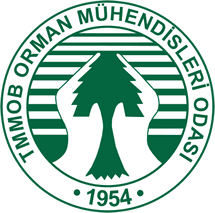 Foreign Affairs Legislations of the Chamber of Forest EngineersNot: Bu dosya Orman Mühendisleri Odasının dış ilişkiler konusunda tabi olduğu ve takip ettiği mevzuat içermektedir. Dosyada üç ayrı bölüm bulunmaktadır. Birinci bölümde Orman Mühendisleri Odası Ana Yönetmeliği yer almaktadır. Bu Yönetmelik Resmi Gazetede yayınlanmıştır. İkinci bölümde ise Orman Mühendisleri Odası Genel Merkezinde kurulan "Dış ilişkiler Servisi" nin Çalışma Yönergesi bulunmaktadır. Bu Servis Oda Yönetim Kurulu Kararı ile kurulmuştur.Üçüncü bölümde ise Türkiye Mimar ve Mühendis Odaları Birliği mevzuatı yer almaktadır. Bu bölüm Birliğin web sayfasından alınmış, metin içinde gerekli düzenlemeler yapılmıştır.Ayrıca konunun daha iyi anlaşılabilmesi için giriş kısmı eklenmiştir. ================================================Note: This file contains the legislation that the Chamber of Forest Engineers is subject to and follows for foreign relations.The file contains three separate sections. In the first part, the main regulation of the Chamber of Forest Engineers is included. This regulation is published in the Official Gazette. In the second part, there is a Working Directive of the "External Relations Service" established in the General Directorate of Forestry Engineers. This Service was established with the decision of the Board of Directors of the Chamber.In the third chapter of the Union of Chambers of Engineers and Architects of Turkey is located legislation. This section is taken from the Union's web page, the necessary arrangements have been made in the text.In addition, the introduction was added to better understand the subject at the beginning of the file.2 January 2019PrefaceChamber of Forest Engineers of Turkey, a non-profit NGO, was established within the framework of "the Law on Turkish Union of Chambers Engineer and Architect”. According to this Law, the Main Regulation of the Chamber of Forest Engineers and amendments made in this Regulation must be published in the Official Gazette (OG) of the Republic of Turkey.In this book, an English translation of the “Main Regulation of the Chamber of Forest Engineers-OMO” is provided. The Main Regulation establishes the structure, working principles and procedures of OMO.  Since the OMO was established by law, there is no separate declaration of establishment or charter. This “Main Regulation” replaces “Charter of OMO”In line with above mentioned information Certificate of registry of this Organization as follows: (original and translated into English)a.	Original: 4 Şubat 1954 tarih ve 8625 Sayılı Türkiye Cumhuriyeti Resmi Gazetesi- http://www.resmigazete.gov.tr/main.aspx?home=http://www.resmigazete.gov.tr/arsiv/8625.pdf&main=http://www.resmigazete.gov.tr/arsiv/8625.pdf b.	English: 4 February 1954 (Posted February 4, 1954 and numbered 8625, Official Gazette of the Republic of Turkey)After several years of its foundation by Law, Main Regulation of the Chamber of Forest Engineers was published in the Official Gazette of the Republic of Turkey dated July 12, 2006 and No. 26226.  Various changes have been made thereafter. The text presented here is the latest and most current version of the Regulation as of 2018.The Official Gazette (OG) of Turkey’s web page can be accessed free of charge, with no obligation for subscription. All the editions as of the first edition dated 7/2/1921 can be found at this following web site. http://www.resmigazete.gov.tr/default.aspx In accordance with the regulation on the “Publication and the Procedures of the Official Gazette” which was put into effect with the Cabinet Decision no: 5335, dated June 22, 1927, it has been determined with decrees that “laws, interpretations, Grand National Assembly decisions, regulations, decrees, instructions, state council decisions and notices that belong to ministries, official treaties and announcements”; and  in accordance with the law no 1322 on the Publication and Announcement and Enforcement Date of Laws and Regulations dated May 23, 1928, “laws, mutually signed treaties, contracts and any other agreements between states, exclusive and financial contracts and privileges, interpretations of laws, pardon notices, mitigation, conversion or deferral of penalties and also in accordance with the Law on Regulations To be Published in the Official Gazette No.3011 dated 24/5/1984, the regulations governing the provisions on cooperation among the Prime Minister, ministries and public legal entities and their powers provided that they are not related to national security and safety and are not confidential and the regulations on the public personnel have been obliged to be published in the Official Gazette. In addition to the above information, it will be useful to give the following summary information about the Chamber of Forest Engineers.The Chamber of Forest Engineers is a professional organization established under the "Union of Chambers of Turkish Engineers and Architects (TMMOB)".- https://www.tmmob.org.tr/en/page/about  by “6235 Numbered Turkish Engineer and Architect Chambers Union Law” -https://www.tmmob.org.tr/en/hukuk/legal-framework/6235-numbered-turkish-engineer-and-architect-chambers-union-law  Article 16 of 6235 as follows – “Forest and agriculture professional engineers can be included in the Union by establishing a chamber with the resolution by Board of Directors of the guilds they belong to”TMMOB is a corporate body and a professional organization defined in the form of a public institution as stated in the Article 135 of the Constitution.ARTICLE 135 of Turkish Constitution as follows-  “Professional organizations having the characteristics of public institutions and their higher bodies are public corporate bodies established by law, with the objectives of meeting the common needs of the members of a given profession, to facilitate  their professional activities, to ensure the development of the profession in keeping with common interests, to safeguard professional  discipline and ethics in order to ensure integrity and trust in relations among its members and with the public; their organs shall be elected by secret ballot by their members in accordance with the procedure set forth in the law, and under judicial supervision- https://global.tbmm.gov.tr/docs/constitution_en.pdf TMMOB is maintaining its activities with its 24 Chambers, which the Chamber of Forest Engineers is one of them.Beside the Foundation Law Numbered 6235, there is another Law No. 5531 entitled “The Law on Forest Engineers, Forest Industrial Engineers and Woodworking Industrial Engineers.” dated July 8, 2006 has been published in Turkish Official Gazette.According to this Law Numbered 5531, OMO is the legal representative of three different professional groups as follows: Forest Engineers, Forest Industrial Engineers, and Woodworking Industrial Engineers.Currently the Chamber of Forest Engineers has about 17 thousand active members. A large number of its members work in forestry related departments of the Ministry of Agriculture and Forestry.These Institutes are as follows;a)	General Directorate of Forestsb)	General Directorate of Nature Conservation and National Parks,c)	General Directorate of Combating Desertification and Erosion. In addition, there are members working in public institutions such as General Directorate of State Hydraulic Works and General Directorate of Highways. On the other hand, there are members working in their own workplace and working in private sector companies.The main management mechanism of the Chamber of Forest Engineers is "General Assembly" held every two years. The executive body is the "Board of Directors". The last General Assembly was held in April 2018 and the Board of Directors Chaired by Hasan Türkyılmaz was elected. Existing Members of the Board of Directors and their duties are as follows. In addition to their work in the Chamber of Forest Engineers, members of the Board of Directors also work in the public or private sector.In addition to the Board of Directors there is the Board of Honour and the Board of Auditors.The Headquarter (the Center) of Chamber of Forest Engineers is in Ankara, which is the capital city of Turkey as well.In addition to headquarters (Center)  of OMO, there are several "branches" located in different places of Turkey.  These branches are established or removed by the OMO General Assembly according to regional situations and the number of members. The management of each branch is determined by its members in a completely democratic election.As of the end of 2018, OMO has branches as follows: https://www.ormuh.org.tr/subeler AnkaraIstanbulEast Black Sea- TrabzonIzmirWest MediterraneanEast MediterraneanElaziğWest Black SeaBursaDenizliAmasyaErzurumSakarya In addition to the branches, there are OMO representatives in the relevant Faculties, regions and provinces. These representatives are assigned by the OMO Board of Directors.OMO meets all expenses with its own means. The main source of income is the membership fees. OMO has its own web page https://www.ormuh.org.tr/  and periodicals. https://www.ormuh.org.tr/post/yeni-dergimiz-cikti OMO has close cooperation with the State Institutions including the General Directorate of Forests. The Director General of Forest, himself is a member of OMO as well as all deputies, heads of departments, all regional workers. In Turkey OMO organise several meetings, conferences and training programmes. It has its own building in Ankara with branches offices in overall of Turkey. In addition to the activities in Turkey, OMO, is working extremely active in the international arena. It has close cooperation with United Nations agencies including FAO. As of 2018, OMO is the chair of the Council of European Foresters. OMO Participates in "Forest Europe" meetings. It’s is an active member of the Union of European Foresters (http://european-foresters.eu/meetings/gcm/74,6) With the official invitation of The UNECE Committee on Forests and the Forest Industry, OMO participated to the Seventy-sixth session of the ECE Committee on Forests and the Forest Industry organised Vancouver, Canada, 5-9 November 2018. https://www.unece.org/forests/coffi2018.html It is also an accredited Non-Governmental Organisation to the United Nations Convention to Combat Desertification. (UNCCD)  https://knowledge.unccd.int/cso/turkish-chamber-forest-engineers OMO is planning to be a member of “The International Union for Conservation of Nature- https://www.iucn.org/  which is the global authority on the status of the natural world and the measures needed to safeguard it. As the end of 2018, it has applied for becoming a member to the International Union for Conservation of Nature.Recently OMO organized  “The Fifth International Symposium of the Chamber of Forest Engineers of Turkey: The Role of “Public-Civil Society-Private Sector Cooperation and International Partnerships” in Achieving Sustainable Development Goals and Global Forest Goals, from 2 to 5 December of 2018 in Antalya. Together with public institutions’ representatives like General Directorate of Forests and General Directorate of Nature Protection and National Parks  from Turkey, as well as representatives of FAOSEC, several non-governmental organizations from Kyrgyzstan, Azerbaijan, Romania, Hungary, Bosnia and Herzegovina, Albania and France participated in this international symposium. During the symposium, Cooperation agreements with these NGOs signed. An example of the signed cooperation agreements between the Chamber of Forest Engineers and the other NGOs as follows:PreambleForests, which are the common assets of the whole world, are vital for many issues such as the well-being and happiness of humanity, conservation of biodiversity, adaptation to climate change, energy, and water and food security. Forests are one of the key sectors in achieving the “2030 Sustainable Development Goals” adopted by the United Nations General Assembly in 2015.“The United Nations Strategic Plan for Forests 2017-2030 (UNSPF)”  and “The Six Global Forest Goals and 26 Associated Targets  ” adopted in 2017 have set a global road map for forests and forestry in achieving sustainable development goals.Achieving these goals requires a common understanding and cooperation at national and international level between all sectors, including the public, private sector, academic circles and non-governmental organizations.In this context, Chamber of Forest Engineers of Turkey and the Natural Wealth and Ecology Workers Trade Union Republic Committee of Azerbaijan  (hereinafter referred to as Parties) have signed this Declaration of Intention to cooperate with the principles and procedures set out below.Article 1: PurposeThe purpose of this Declaration of Intention is to determine the principles and procedures of co-operation.Article 2: ScopeThis “Declaration of Intention” encompasses the matters contained in this text. Additional agreements may be made if the Parties agreed upon them. Article 3: Issues to be cooperatedThe Parties have agreed to cooperate on the following issues.Transforming our world: the 2030 Agenda for Sustainable Development“The United Nations Strategic Plan for Forests 2017-2030 (UNSPF)”  and “The Six Global Forest Goals”  EU Forest Strategy, Ministerial Commitments of Forest EuropeSustainable land managementSustainable forest managementCoordinating activities to increase cooperation between members of the Parties such as student exchange, internship support and job search support,Other issues agreed by the PartiesArticle 4: Ways of CooperationThe Parties may cooperate with one or more of the forms listed below.To organize events such as joint meetings, workshops, conferences, symposia etc. To participate in activities organized by one of the Parties and to represent each other upon request,To prepare projects jointly or separately, to be a partner in projects prepared by one of the Parties,To submit project proposal jointly to international and regional institutions and organisations such European Commission, the World Bank, the Global Environment Agency (GEF), the European Environment Agency etc..To submit project proposal to national agencies of any countries.To prepare publication , report and working document in digital media and other platforms together,To establish international platforms, to join the existing ones. To cooperate with any method not to be written here, to be agreed by the Parties.Article 5: Responsibilities of the PartiesThis Declaration of Intention was prepared and signed within the framework of mutual goodwill. It does not bring any legal or economic responsibility to any of the Parties. Each party is liable to comply with its national legislation and responsibilities.The Parties undertake the necessary efforts in the framework of the principles of mutual goodwill in order to announce this cooperation and to ensure its continuity.Article 6: Dispute of the ResolutionsIn the event of a dispute within the framework of this Declaration of Intention, a solution will be sought in the framework of mutual goodwill. In case of cooperation within a project or activity, each activity will be dealt with and solved independently.Article 7: TerminationThe Parties may cancel this agreement – without assigning any reason – at any time upon informing the other party in writing. Article 8: LanguageThis Declaration of Intention was prepared in English. The Parties may translate and publish in their national languages. In case of dispute, the English text shall prevail.Article 9: Entry into forceThis Declaration of Intention shall enter into force on the date of signature.  This Declaration of Intention is composed of 9 Articles signed in Antalya/Turkey.03.12.2018Through the “Union of Chamber of Turkish Engineers and Architects- https://www.tmmob.org.tr ”  OMO has ability to contact with “FEANI-European Federation of National Engineering Associations- https://www.feani.org/ “. FEANI is a founding member of the World Federation of Engineering Organizations (WFEO) http://www.wfeo.org/ and collaborates with many other organizations dealing with engineering and technology issues and engineering education.FEANI is officially recognized by the European Commission as representing the engineering profession in Europe. The federation also has consultative status with UNESCO, UNIDO and the Council of Europe.As mentioned above, OMO plans to continue its national and international cooperation. OMO will continue to organize events such as various projects, conferences, meetings, competitions.Priority will be given to organizing training programs with domestic and foreign partners. For this purpose, cooperation protocols were signed with the relevant units of the Ministry of Agriculture and Forestry.We will work together with other international partners, especially FAO, on trainings and other subjects.“The Main Regulation of the Chamber of Forest Engineers (OMO)” in this booklet has been translated under the responsibility of the Chamber of Forest Engineer. According to the Chamber of Forest Engineers of Turkey, this is the official English version written by İsmail Belen, the Adviser to the President of OMO for International Affairs.  The Directive on the Organisation, Duties, Working Procedures and Principles of the Foreign Relations Service of the Chamber of Forest Engineers which was entered into force with the decision dated 24/06/2011 and numbered 24/4 of the Board of Directors of the Chamber of Forest Engineersis also included.You will find also the English version “6235 Numbered Turkish Engineer and Architect Chambers Union Law”, which has been received from https://www.tmmob.org.tr/en/hukuk/legal-framework/6235-numbered-turkish-engineer-and-architect-chambers-union-law without any changes on it.Please kindly be informed that the abbreviations used in this text refer the following meaning:OG: Official Gazette of the Republic of TurkeyOMO: Chamber of Forest EngineersTMMOB: Union of Chambers of Turkish Engineers and ArchitectsI wish this booklet to be useful, I thank those who contributed.Hasan TürkyılmazPresidentMain Regulation of the Chamber of Forest Engineers (OMO)Official Gazette of the Republic of TurkeyDate: July 12, 2006Number: No. 26226Issued By the Union of Chambers of Turkish Engineers and ArchitectsMAIN REGULATION OF THE CHAMBER OF FOREST ENGINEERS OF THE UNION OF CHAMBERS OF TURKISH ENGINEERS AND ARCHITECTSChapter One-Purpose, Scope, Basis and DefinitionsGoalARTICLE 1 - (1) The purpose of this Regulation is to regulate the procedures, principles and management of the Chamber of Forest Engineers of the Union of Chambers of Turkish Engineers and Architects related to its the purposes, organization, and functioning.ScopeARTICLE 2 - (1) This Regulation covers the purpose, membership conditions, chamber bodies and duties of the Chamber of Forest Engineers of the Union of Chambers of Turkish Engineers and Architects.Basis ARTICLE 3 - (1) This Regulation has been prepared on the basis of Article 39 of the Law on the Union of Chambers of Turkish Engineers and Architects dated 27/1/1954 and numbered 6235.DefinitionsARTICLE 4 - (Amended: OG-10/9 / 2008-26993)(1) The definitions contained in this Regulation are used to describe the explanations. a) Wood Works Industrial Engineer: Engineers who have completed woodworking engineering department from higher education institutions providing education at least four years undergraduate level,b) Main Regulation: Main Regulation of the Union of Chambers of Turkish Engineers and Architects published in the Official Gazette dated 2/12/2002 and numbered 24954,c) Union (TMMOB): Union of Chambers of Turkish Engineers and Architects,ç) Law: The Union of Chambers of Turkish Engineers and Architects dated 27/1/1954 and numbered 6235,d) Chamber (OMO): Chamber of Forest Engineers of the Union of Chambers of Turkish Engineers and Architects e) Forest Engineer: Engineers who have completed the forest engineering department of the forest faculties providing at least four years of undergraduate education,f) Forest Industry Engineer: Engineers who have completed the forest engineering department of the forest faculties providing at least four years of undergraduate education,g) Branch: The branches of Chamber of Forest Engineers of the Union of Chambers of Turkish Engineers and Architects,ğ) (Amendment: OG-14/6 / 2012-28323) Representation: Representative of region, province and faculty of Chamber of Forest Engineers of the Union of Chambers of Turkish Engineers and Architectsh) Member: Members of Chamber of Forest Engineers of the Union of Chambers of Turkish Engineers and Architectsı) (Annex: OG-14/6 / 2012-28323) Faculty: Faculty of Forestry and Forest Industry Engineers graduated from Forestry Faculties and Higher Education institutions providing education and training at undergraduate levelChapter Two-Aims and Center of the ChamberCenterARTICLE 5 - (1) The Chamber of Forest Engineers of the Union of Chambers of Turkish Engineers and Architects is based in Ankara.The aims of the Chamber ARTICLE 6 - (Amended: OG-10/9 / 2008-26993)(1) The main objectives of the Chamber are:a) To make offers and assistance to official authorities and other related organizations in these matters by executing all kinds of technical and scientific studies in order to protection, expansion and operation of forests that have very important place in the national economy and in order to present the benefits of forests related to the water production, social, cultural and similar functions to the community, with the approach of forest ecosystem management, b) To examine all legislation, norms and regulations related to forestry, forestry industry and woodworking industry and to inform those concerned about the opinions and suggestions of the Chamber.c) To make research in the field of vocational services, to make technical and scientific investigations and to present the results of the evaluation to the benefits of the country, the public and its members to help the development of the forestry, forest industry and woodworking industry profession.ç) To organize technical congresses, seminars, symposiums, conferences and exhibitions related to the development and promotion of forestry, forest industry and woodworking industry professions, to participate in the activities of other organizations for this purpose,d) To give the necessary documents to the members according to their competencies in undertaking works related to the forestry, forest industry and woodworking industry professions, and to take initiatives in the presence of official authorities for the implementation of the necessary legislation,e) To register a member of the engineers mentioned in the article 4 of this Regulation, to provide solidarity among members, to take all necessary measures to protect the rights and powers of the members, honour and dignity of the profession, to follow the discipline and apply the necessary discipline against those who act bad manner to  the professionf) To disseminate innovations in the fields of forestry, forest industry and woodworking industry professions, to cooperate by establishing relations with domestic and foreign professional organizations for this purpose and to represent its members in the country and abroad,g) To make proposals by establishing relations with educational institutions in order to help the forest engineer, forest industry engineer and woodworking industrial engineer to be trained in the quality and quantity required by the development of the country, ğ) To determine the rules that the members must comply with in their professional work and to issue regulations to provide professional supervision,h) To make all kinds of professional and scientific publications,i) To protect the information related to the professional work of the members, to inform the public organizations by determining that they will perform expert services on the basis of this information,i) Identify and control the definition, registration and service principles of relevant offices and firms related to services related to forestry, forest industry and woodworking industry professions,j) To make proposals to the relevant institutions and organizations for the use of wood and non-wood products obtained from forest resources in accordance with the technical rules and for the benefit of the country and colleagues.k) (Annex: OG-14/6 / 2012-28323) With the line of  the Law No. 5531 on “Forest Engineering, Forest Industry Engineering and Woodworking Industrial Engineering”, to provide the education and accommodation place contribution within the scope determined by the Board of Directors and in the amount accepted by the General Assembly, to the Forest Engineer, Forest Industry Engineer and Wood Works Industrial Engineers who are going to make related  activities for gaining professional experience and to the successful students studying in higher education institutions providing undergraduate education and training for this professions.l) (Annex: OG-14/6 / 2012-28323) To organize seminars, summer schools and youth camps and to provide internship opportunities in order to contribute to the social, cultural and artistic needs and for the purpose of gaining professional experience in Law No. 5531, of member students having  training in forest engineering, forestry industrial engineering and woodworking industrial engineering  through student commissions,Chapter Three-MembershipFull MembershipARTICLE 7 - (1) The following conditions must be fulfilled for the full membership.a) (Amended: OG-14/6 / 2012-28323) Be nationals of the Republic of Turkey, to be graduated from forest engineering, forest industrial engineering and woodworking industrial engineering departments of higher education institutions providing education and training at undergraduate level in Turkey, or graduated from the above-mentioned schools and the equivalence of the diploma approved by the Council of Higher Education, to engage in professional activities related to forest engineer, forest industrial engineer and woodworking industrial engineers, in order to be able to use their professional rights and competencies, they must be a member of the Chamber, have a license and maintain their membership.b) The membership of the members who fulfil the military duty remains suspended during the military service. This does not eliminate other professional obligations and rights arising from the laws. They may be exempted from their membership fees during their military service provided that they give advance notice and document them on their return.c) Members who are abroad for longer than one year due to reasons other than the performance of the profession shall be registered on a voluntary basis for their period of stay abroad, provided that they notify their exits in writing in advance. These members, during this time, do not pay the membership fee. However, they must document the period of stay abroad.ç) Those whose membership is suspended in accordance with the sub-paragraphs (b) and (c) cannot take part in the bodies of the Chamber, cannot be a delegate in the General Assembly, and cannot benefit from the membership rights.d) Each member must keep his / her record at the authorized and responsible branch in the activity area where he / she works continuously.Temporary membershipARTICLE 8 - (1) Foreign professionals legally permissible to practice their profession in Turkey, are registered as temporary members of Chamber of Forest Engineers. Temporary membership is limited to the duration of the work permit.Honorary MembershipARTICLE 9 - (1) The individuals and legal entities who have work and assistance in accordance with the objectives of the Chamber in nationwide, can be given an honorary membership by the decision of the Board of Directors and submitted to the approval of the first General Assembly.Duties and responsibilities of the membersARTICLE 10 - (1) Each member registered in the Chamber must obey the following obligations.a) (Amendment: OG-10/9 / 2008-26993) Compliance with the provisions of Law No. 6235 on Union of Chambers of Turkish Engineers and Architects, Law No 3458 on Engineering and Architecture, Law No: 5531 on Forest Engineering, Forest Industry Engineering and Woodworking Industrial Engineering and other related  Laws, provisions of the Main  Regulation and this Regulation and other provisions of the Chamber,b) Compliance with professional ethics, behaviours and principles within the Chamber and the Union;c) Notice the legal address and changes to the Chamber within one month,ç) Accepting the request by the Chamber when it is referred to their arbitration, testimony and information, unless they have valid disability,d) Paying the membership fee of the Chamber determined by the General Assembly,Leaving membership and re-membershipARTICLE 11 - (Amended together with the title: OG-14/6 / 2012-28323) (1) Members who do not wish to maintain their professional effectiveness for any reason, who are members of the armed forces except for military service or who wish to leave the membership while working in a primary and permanent position in public institutions and organizations; they may leave the Chamber on condition that they notify the Board of Directors in writing, document them as necessary, return the Chamber ID and pay the full membership fees up to that date. The member who’s right to leave is not accepted has the right to appeal to the Chamber General Assembly. Members who have been removed or left out of membership shall be announced with Chamber’s periodical publications. (2) The status of the member who has been removed or left from the membership of the Chamber shall be examined upon re-application. If the result is positive, registration to the Chamber is done as a new member registration. The entry fee is charged twice as much as the entry for that year. However, a positive opinion of Chamber Honour Board is taken for the removed member.Student membership and student commission (Amended statement: OG-26/9 / 2014-29131)ARTICLE 12 - (Amended: OG-14/6 / 2012-28323) (1) Students who are studying in the departments of Forest Engineering, Forest Industry Engineering and Woodworking Industrial Engineering are registered with the status of a student. No membership fee is charged for student members. Student members do not have the right to vote, to elect and to be elected. (2) Student members carry out their activities by establishing a student commission. (3) Student membership and student (Amended expression: OG-26/9 / 2014-29131) commission shall be executed in accordance with the provisions of the directive prepared by the Board of Directors of the Chamber.Chapter Fourth- Chamber Organs, Duties and PowersChamber’s OrgansARTICLE 13 - (1) The bodies of the Chamber are as follows;a) Chamber General Assembly,b) Chamber Board of Directors,c) Chamber Board of Honour,ç) Chamber Board of Auditorsd) Chamber Advisory Board.General AssemblyARTICLE 14 - (1) The formation and operation of the General Assembly of the Chamber shall be based on the following principles.a) The General Assembly of the Chamber shall be composed of principle delegates and natural delegates.b) The principal delegates are the delegates to be elected at the rate of two percent of the number of the members of the Branch General Assembly, which are registered to the branches and whose membership is continuing. Fractions are considered as an upper integer.c) Beside the principle members of The Board of Directors, the Chamber Board  of Honour and the Board of Auditors of the Chamber (Annex: OG-14/6 / 2012-28323), elected members of the Chamber by the Union to the  Union General Assembly, High Honour and Supervisory Board are “natural members”. Natural delegates also vote as principle delegates.d) The rights and powers of delegation of the General Assembly shall be valid until the next Ordinary General Assembly.d) The General Assembly of the Chamber shall be held every two years at the place where the Chamber Center is located and at the date determined by the Board of Directors of the Chamber. The date of the General Assembly must be determined at weekend.e) The General Assembly of the Chamber shall convene with the majority of the delegates. If the majority cannot be achieved in the first meeting, the majority is not sought in the second meeting.Call to the General AssemblyARTICLE 15 - (1) The General Assembly of the Chamber shall be convened in accordance with the following principles:a) The Board of Directors shall forward to the chairman of the election board at least fifteen days prior to the General Assembly meeting, together with the letter stating three copies of the delegates who will attend the General Assembly meeting, the agenda, the place, the day and the time of the meeting, and the issues related to the second meeting to be held if the majority cannot be provided.b) The resignation letters of the principles and substitute delegates who are determined not to participate in the General Assembly meeting shall also be forwarded to the judge if required.c) After the necessary examination, the lists approved by the judge and the other issues related to the meeting shall be announced by hanging to the advertisements of the Chamber and the Union and for three days.ç) The applications for resignation from the principle and substitute delegation during the suspension shall be made through the Chamber center or directly to the judge. The list of principal delegates is concretized by the judge.d) Within three days after the completion of the legal process and the finalization of the list of delegates and the approval of the other issues related to the General Assembly, the Board of Directors of the Chamber announces to the delegates to the General Assembly gathered and this announcement publicised at a daily newspaper printed in Turkey.e) If it is understood that the General Assembly cannot be held on a regular basis, the Board of Directors of the Chamber may postpone the General Assembly only once before the meeting begins and not exceed two months. In this case the Board of Directors of the Chamber, determines the new date and location of General Assembly based on the approval of the judge, the meeting is announced to the delegates at least ten days before the deadline and publicised in a daily newspaper printed in Turkey.Opening and management of the General AssemblyARTICLE 16 - (1) The General Assembly meeting shall be opened by the President of the Board of Directors, or the Vice President, or a member appointed by the Board of Directors among them, upon the presence of the quorum of the General Assembly and with the presence of Union Observer. Following the opening, the Presidency Council is elected as the first item of the agenda. The Presidency Council consists of a president, a vice president and two writers. TMMOB General Assembly Regulation shall be applied in the management of the General Assembly sessions.Chamber's General Assembly agendaARTICLE 17 - (1) The General Assembly shall be prepared by the Board of Directors of the Chamber and work within the scope of agenda items to be announced at least fifteen days before the meeting. The Board of Directors shall comply with the following order for the agenda to be announced at the General Assembly meeting unless it takes a different decision:a) Opening on behalf of the Board of Directors and selection of the presidential board,b) Discussion of the report of the Board of Directors working report, financial report and supervisory board and validation of the Board of Directors,c) Discussing and deciding the new term budget,ç) (Abolished: RG-26/9 / 2014-29131)d) (Amendment: RG-14/6 / 2012-28323) Identify and announcement of  principle and substitute candidates for Chamber  Board of Directors, Chamber Honorary Board and Chamber Supervisory Board members and candidate members of the Union  Administration, Union Supervision and the Union  High Honorary Board.e) Elections.(2) Each delegate attending the meeting (Annex I: OG-14/6 / 2012-28323) may submit a written proposal to add or substitute a proposal to the agenda after the election of the presiding board. However, the right to decide on this subject is the General Assembly.Conditions for joining the General AssemblyARTICLE 18 - (1) It is obligatory to present the delegate card which is organized on the basis of finalized lists according to the Article 2 of the Law on Union of Turkish Engineers and Architects to participate in the General Assembly, to participate in the negotiations and to vote.Chamber General Assembly decision quorumARTICLE 19 - (1) The General Assembly shall take its decisions with the majority of those attending the voting. In case of equality of votes, the majority of votes cast by the President shall be deemed to have been satisfied. However, two-thirds of the respondents require a positive decision to make changes to this regulation.The minutes of the General AssemblyARTICLE 20 - (1) The meetings and decisions of the General Assembly shall be determined by a minute and signed by the members of the Presidential Board and a copy shall be submitted to the Board of Directors to be communicated to the Union.Interview procedure and votingARTICLE 21 - (1) In order to be in the General Assembly, to participate in the negotiations and to vote, it is obligatory to present the General Assembly entrance card and the Chamber ID card. In the case of voting only, picture ID cards issued by official organizations may also be used instead of the Chamber ID card. The General Assembly's entry card is required to be obtained following the signing of the finalized delegate lists prepared by the Board of the Directors of Chamber and approved by authorised judge. Extraordinary General AssemblyARTICLE 22 - (1) The General Assembly of the Chamber shall be called for an extraordinary meeting by the Board of Directors in the following cases:a) With a decision of two-thirds of the Board of Directors of the Chamber,b) In case the auditors deem it necessary for the account of the Chamber, and with the unanimous decision,c) One-fifth of the members registered in the Chamber shall apply to the Board of Directors of the Chamber, the decision of extraordinary general assembly is taken.(2) If any of the conditions specified in clauses (b) and (c) occur, The Board of Directors of the Chamber shall take a decision within one week from the date of application and determine the date of the General Assembly. The Extraordinary General Assembly shall convene within one month from the date of its decision.In such a case, the Extraordinary General Assembly shall convene by the Board of Directors of the Union in the event that the Board of Directors of the Chamber does not decide for any reason, or the Extraordinary General Assembly does not convene.Extraordinary General Assembly agendaARTICLE 23 - (1) The Extraordinary General Assembly Meeting shall be held as the Ordinary General Assembly. However, only the previously announced substances are discussed and resolved. In the Extraordinary General Assembly Meetings, no item can be added to the agenda and the provisions of Article 17 of this Regulation shall not apply.Duties and powers of the General AssemblyARTICLE 24 - (1) The main duties and powers of the General Assembly are:a) To take decisions only on matters concerning the Chamber from the purposes of the Union of Chambers of Turkish Engineers and Architects,b) To determine the working areas and principles for the development of the Chamber,c) To examine the Board of Directors' activity reports, to take a decision on their rights and to give directives to the Board of Directors for their work in the following period,ç) To examine the Chamber accounts, the balance sheet and the Board of Auditors' reports and to decide on their rights, to justify the Board of Directors,d) To examine the new period income and expense budgets, temporary and permanent salary of the Chambers and Branches to be brought by the Board of Directors; or confirm by changing,e) (Amendment: RG-26/9 / 2014-29131) To approve the attendance fee to  the members of the Chamber Board of Directors, Honorary Council, Auditors Council, Commission Branch Board of Directors, Representatives, the members of the committees established in the field of profession  by making the same or changes  and any other payments. To determine the wages of the General Secretary of the Chamber, the Professional Advisor, the Professional Coordinator and the Chamber staff to be appointed by the Board of Directors to conduct a full-day-based study in the positions determined by the General Assembly. In relation to occupational issues, to authorize the Chamber Board of Directors to determine the services to be purchased from the professional advisory service providers based on the job and the right to be done, to make an exemption and consultancy service contract with the consultants.f) (Amendment: RG-14/6 / 2012-28323) To review and approve the main regulations and other secondary regulations of the Chamber, proposed by the Board of Directors in order to carry out the chamber works, use the duties and powers given by the law, increase the professional development and efficiency of the members, and protect the dignity and interests. To authorize the Chamber of the Board of Directors, valid only in the specified period, Making or replacing regulations other than the Main Regulation of the Chamber, and to authorize the Chamber of the Board of Directors to put directly into effect with the general framework designated by the Law on Regulations to be published in the Official Gazette dated 24/5/1984 and numbered 3011. g) To choose the principle and substitute delegates for the Union General Assembly for the period of two years starting from the election time. These delegates should be at least ten years experiences at the profession. These delegates should not be less than three and more than a hundred and it should be 2% among the registered members of the Chamber.ğ) (Amendment: RG-10/9 / 2008-26993) To take decisions on the real estate to be acquired or sold by the chamber or to authorize the board of directors,h) (Amendment: RG-14/6 / 2012-28323) Establishing or closing a branch according to the principles stated in Article 50, determining the duty areas and centers of new branches and existing branches,i) (Amendment: RG-10/9 / 2008-26993) Three nominees for the Board of Directors of the Union, one for the Board of Auditors and a candidate for the High Honorary Board,i) To determine the principal and substitute members of the Board of Directors, the principal and substitute members of the Board of Auditors, to determine the principal and substitute members of Honorary Council of the Chamber,j) To carry out other works and operations required by law, standing rules, regulations of Union and Chamber,k) (Annex: RG-14/6 / 2012-28323) To determine the amount of training and accommodation contribution to be given to successful students studying in forest engineering, forestry industry engineer and woodworking industrial engineers and the higher education institutions graduated from these engineers. Formation of the Board of Directors of the ChamberARTICLE 25 - (1) The Board of Directors consists of seven permanent and seven alternate members elected by the General Assembly for two years.The distribution of tasksARTICLE 26 - (1) The Board of Directors shall elect a chairman, a vice-chairman, a member of a registrar (secretary general) and a treasurer during the first meeting to be held after the election by secret ballot.Gathering of the Board of Directors and quorum for decisionARTICLE 27 - (1) The Board of Directors convenes at least once a month and with absolute majority. If the Chairman, the President is absent, the Vice President shall be the chairman of the meetings.(2) (Amendment: RG-14/6 / 2012-28323) The Board of Directors shall submit its decisions by a simple majority of the attendants. In case of equality of votes, a majority vote shall be deemed on the vote side used by the president.Cancellation of the Member of the Board of DirectorsARTICLE 28 - (1) Any member of the Board of Directors who does not attend or will not be able attend the meetings for three months shall be deemed to have withdrawn and will be replaced by the next substitute.The distribution of tasks of the Board of DirectorsARTICLE 29 - (1) In case of the resignation of more than half of the Board of Directors, their places shall be filled with substitutes. However, in the first meeting to be held, the Board of Directors makes a re-division of duties.Lack of substitute membersARTICLE 30 - (1) In the event that there are no substitutes to be called for the vacant Board of Directors, the General Assembly of the Chamber shall be called for an extraordinary meeting by the President or the Vice-President or the Registrar or the Board of Directors of the Union.(2) Those elected again serve until the first Ordinary General Assembly meeting.Duties and powers of the Board of DirectorsARTICLE 31 - (1) The main duties and authorities of the Board of Directors are:a) To implement the decisions to be taken by the General Assembly, to carry out the chamber works according to the directives of the General Assembly,b) Supervising the members of the Chamber to use their rights and powers in accordance with the provisions of the TMMOB Law and this Regulation,c) To represent the Chamber through the President, or through the Vice Prisedent, or Register or if necessary, through the boards or persons to be elected from among the members,d) Conducting or allowing to conduct with somebody else research on the progress, promotion and development of the profession and submitting the reports related to them to the approval of the General Assembly,d) To take necessary measures to protect the professional honour and interest of the members of the Chamber and to make necessary initiatives and relations in this regard,e) (Amendment: RG-14/6 / 2012-28323) In order to the execution of the chamber works, the use of the duties and powers given to the law by the law, the professional development and effectiveness of the members, the protection of the dignity and interests, Preparing the Chamber Main Regulation and other regulations and submitting them to the Union General Assembly and the Union respectively. In accordance with the authority given by General Assembly to the Board of the Directors of the Chamber, to make and modify other regulations except this Main Regulation, implement new or changed regulations by the Board of Directors, putting into force the procedures stipulated by the Law numbered 3011 and the other in accordance with the internal procedures.f) (Amendment: RG-14/6 / 2012-28323) Preparing the expert lists and sending them to the relevant places, proposing candidates from the members to make appointments to the posts such as expert, arbitrator, jury member and consultant in special works on official and request basis,g) (Amendment: RG-14/6 / 2012-28323) To determine the principles to be followed in the professional relations of its members with the public institutions and organizations as well as with the real and private legal entities, and to supervise the implementation, to provide professional services with minimum wages and professional outputs. Determine the visa fees and ensure their implementation,ğ) (Amended: RG-14/6 / 2012-28323) To manage the real estate properties owned by the Chamber, rent them to the third parties, to obtain the  property within the framework of the powers to be given by the General Assembly, or to take decisions on the properties to be sold, to make any executions on the immovable. To open and operate social facilities such as local and guest houses in order to meet the needs of the economic enterprises in order to carry out activities in the field of occupational activities according to the Law on Forest Engineering, Forest Industry Engineering and Wood Works Industrial Engineering, dated 29/6/2006 and numbered 5531 for the benefit of the members.h) To prepare the work report, balance sheet, new period income and expense budgets for the submission to the General Assembly, to determine the temporary and permanent salary and to replicate them sufficiently to the number of members of the Chamber together with the Audit Committee Report and to distribute them to the members before the General Assembly meeting.ı) Calling the General Assembly of the Chamber to an extraordinary meeting, notifying the members of the meeting by determining the place of the meeting, the time and the agenda, completing all the necessary procedures for the meeting and taking all necessary measures to make the General Assembly meeting,i) To inform the relevant organizations about the General Assembly resolutions and the election results,j) To establish a relationship and to establish communication between the Chamber and the Union,k) To call the Board of Honour Committee to the meeting automatically if necessary or within ten days at the latest in case of application,l) To establish libraries and archives, to make professional publications, to provide documents, to publish documents, newspapers and so on to the benefit of members and other interested parties. To ensure that periodical of the Chamber broadcasts are published in the most useful and continuous manner, and to make publication indicating the names, addresses, duties and short biographies of the members.m) To make appointments to the General Secretariat of the Chamber and to other staff, if there is any, within the condition determined by the General Assembly of the Chamber, to change the place and duties of the personnel of the Chamber, to determine the promotion, personal rights and similar processes in accordance with the internal regulations.n) Establishing the necessary connections and relations with the foreign professional organizations in which the Chamber is a member, or a possible member or concerned with its expertise, sending delegates to participate in their congresses, making domestic congresses, informing the Board of Directors of the Union related these issues, and use the support both financially and morally.o) To establish specialization commissions consisting of members of the Chamber and with the exception of the members when necessary.ö) Opening branches if deemed necessary; to prepare and submit to the approval of the General Assembly; To appoint branch-forming members of the Board of Directors to carry out preparatory work for the establishment of a branch,p) (Amended: RG-14/6 / 2012-28323) Establishment of regional and / or provincial representative offices and faculty representative offices in case of necessity of chamber studies and in provinces where there are no branch centers.r) To select enough observers for the Branch General Assemblies and to enable the observer to attend the General Assembly meeting. If necessary, call for a joint meeting of Honour and Supervisory Boards to take decisions for the Extraordinary General Assembly of the Branch. In the event that the total number of members in the joint meeting of the Board of Directors, Honorary Board and the Board of Auditors takes a majority of 2/3 decisions, calling the General Assembly of the Branch to an extraordinary meeting.s) To apply professional supervision in the field of work.ş) (Annex: RG-26/9 / 2014-29131) In accordance with the purpose of the Chamber; conducting all kinds of activities aimed at creating public opinion, such as press conferences, press releases, press interviews,t) (Annex: RG-26/9 / 2014-29131) In accordance with the Law No: 5531, dated 29/6/2006 on Forestry Engineering, Forestry Industrial Engineering and Woodworking Industrial Engineering, for the members of the professions who are entitled to receive a certificate of professional qualification to determine the principles of the undertaking that they have to give to the Chamber only once when receiving the delivery in the Chamber or when the old license documents are issued with annual visas; professional and ethical rules that they must obey when using rights and powers related to the professional activity issues in Law No. 5531, To determine the principles and procedures to be followed in the subject of the professional output of the vocational visas and their participation in the compulsory vocational training, and professional membership license certificate,u) (Annex: RG-26/9 / 2014-29131) In order to ensure the development of the members of the chamber in the forestry, forestry industry and woodworking industry; organize training programmes in vocational basic education, preparing for self-employment, professional development and professional expertise,ü) (Annex: RG-26/9 / 2014-29131) To ensure the decisions of the Board of Directors written in a notarized decision book or pasting a copy of the decisions as a computer output after written in a computer, ensure the decisions and their annexes to be signed by the members, if necessary in the order of the decision file, in the order of number of date and decision number of the decision book to be taken by keeping as an attachment,Executive Board duties and powersARTICLE 32 - (1) Executive Committee, consists of President, Vice President and the Registrar, a Treasurer and, if applicable, the Secretary of the Chamber. The Executive Board is in charge of executing the Chamber affairs within the framework of the resolutions of the Board of Directors. The duties and powers of the Executive Board are determined by the Board of Directors at the beginning of the activity period.The duties of the President, Vice President and the TreasurerARTICLE 33 - (1) The President represents the chamber against the administrative and judicial authorities and the natural and legal persons. He/she ensures that the Chamber conducts its activities in accordance with the laws, the provisions of this Regulation and the resolutions of the General Assembly and the Board of Directors. Speaks in the name of the Chamber, makes a statement and publish a statement.(2)The Vice President shall exercise the powers of the President in the absence of the President and shall perform his duties.(3) The Treasurer shall ensure that the financial transactions of the Chamber are carried out by the provisions of the TMMOB and the Chambers Financial Affairs Regulation.Duties of the “Secretary-Registrar as the Member of the Board of DirectorsARTICLE 34 - (1) Registrar represents the Chamber in cases where the President and the Vice President is absent. The registrar fulfils the duties assigned by the General Assembly in accordance with the Board of Directors. The Registrar Member is the executive and spokesperson of the Board of Directors and his/her duties as follows:a) To carry out the chamber works in accordance with the decisions of the Board of Directors; to represent the Chamber in the absence of the President and the Vice President,,b) To conduct and sign the correspondence on behalf of the Chamber,c) To perform the duty of the masterfulness for temporary and permanent personnel of the chamber,ç) To organize the working report and program draft of the Board of Directors to be submitted to the General Assembly; To make the budget and determine the required cadres by combining the budget proposals of the branches together with the Treasurer, and the work program drafts; prepare all necessary documents and submit them for the approval of the Board of Directors,d) Preparing the meeting agenda of the Board of Directors and ensuring the link between the branches.Duties of the Board of Directors Members who do not have an Fixed DutyARTICLE 35 - (Amended: OG-26/9 / 2014-29131)(1) The members of the Board of Directors who have not served in the executive board shall take part in professional practice, publication-promotion, media, social relations and vocational training. The detailed duties and powers of the members of the Board of Directors are determined in accordance with the decision taken by the Board of Directors.Establishment and operation of the Honorary Board of the ChamberARTICLE 36 - (1) The of Honorary Board of Chamber consists of five permanent and five alternate members elected by the General Assembly for two years.(2) Chamber Honorary Board members cannot take part in the Board of Directors, Branch Board of Directors and Chamber Supervisory Board. The members who will be nominated for the Honorary Board of the Chamber must not have been disciplined before.Meeting of Honorary BoardARTICLE 37 - (1) Upon the call to be made by the Board of Directors of the Chamber in case of one or more issues, the Honorary Board shall elect a Chairman from among its members in its first meeting until it is finalized.(2) One or more of the honorary members of the Board of Honour informs that they cannot come to the meeting with an apology, or if they do not comply with the call, the substitutes are called in order. These backups serve as the principal member in the meetings to be held until the issue of the meeting or the problems are resolved.Dismissal of Honorary Board MembershipARTICLE 38 - (1) Members who do not come to three separate calls and who do not apologize are deemed to have withdrawn and are replaced by the next substitute.Reasons of withdrawal of members of the Honorary BoardARTICLE 39 - (Amended: OG-26/9 / 2014-29131)(1) The reasons for the rejection and withdrawal of the members of the Honorary Board are the same as the reasons for the rejection and withdrawal of judges in the Law on Civil Procedure dated 12/1/2011 and numbered 6100.Working Mode of the Honorary BoardARTICLE 40 - (1) The Honorary Board shall act in accordance with the provisions of the Disciplinary Regulations of the Union of Chambers of Turkish Engineers and Architects published in the Official Gazette No. 24811 dated 10/7/2002. The Honorary Board convenes with the full number of members and takes decisions in the majority. If there is equality in the votes, the majority of votes shall be accepted with the line of the vote of the President.(2) The Honorary Board is obliged to review and conclude the issues sent to it within three months at the latest. In order for the Honorary Board to decide on the subject:a) Applied to the member's written defence to be decided,b) Listened to the witnesses indicated by the complainant when necessary and identified them with a record is required.(3) The Honorary Board has to select an expert board consisting of three persons and examine the matter in this board. In cases where a complainant is involved, if the parties cannot agree on the experts, this board elects the chairman himself.(4) The decisions of the Honorary Board shall be submitted to the Board of Directors of the Chamber together with the transaction file, to be applied together with the reasons, or to be submitted to the approval of the High Honour Board.(5) If the Board of Honour cannot decide within three months, it shall notify the Board of Directors of the Chamber together with the reasons for the notification of the concerned persons before the expiration of the deadline and explain to them when the decision shall be made.Expenses of the Honorary CommitteeARTICLE 41 - (1) Any expenses that the Honorary Board deems necessary to carry out the works assigned to it shall be paid by the Chamber. If the expert opinion is required by the Honorary Board to review the expert opinion, from the Chamber budget, if the expert examination is made on request, the request is paid by the requesters from the expert fee deposited in the Chamber's cash. According to the decision, it is determined by the board that the costs will be collected from whom.Duties and powers of the Honorary BoardARTICLE 42 - (1) The duties and powers of the Honorary Board of the Chamber are as follows:a) Deciding on the subjects reflected by the Board of Directors, both on an application and directly on the Board,b) To examine the status of members and delegates who do not participate in the meetings of the Chamber and Branch General Assemblies; to make the necessary action about those who do not have a valid excuse,c) To re-examine and decide on the decisions of the Honorary Board declined by the High Honorary Board,ç) To give opinion for the honorary membership of the Chamber.Disciplinary penaltiesARTICLE 43 - (1) The members of the professional who are affiliated with the Chamber shall be dealt with those who are seen in violation of this Law, from the members and from all the professions, in the works related to the profession, to the ones who have caused harm or not to obey by the agreements he has accepted, the following disciplinary penalties are implemented by the Board of Honour.a) Written notice,b) Nominal fine determined by Law,c) Heavy fines determined by law,ç) Temporary debarment from self-employed practice for fifteen days to six months,d) Exclude from being a member of the Chamber(2) The ranking contained in these penalties shall not be taken into consideration. However, according to the content and results of the event, one of these penalties is applied.(3) The fines given by the Honorary Board those stated in paragraphs (a) and (b) are final. Against the penalties referred to in paragraphs (c), (ç) and (d), the discipliner member may appeal to the High Honour Committee through the Board of Directors of the Chamber within 15 days from the date of notification of the decision. Additionally in order to apply these penalties, they must be approved by the High Honour Board.Implementation of penaltiesARTICLE 44 - (1) Those who are temporarily suspended from members or other professionals shall not engage in any professional activity during this period. These are reported to the TMMOB to be announced to the relevant organizations.(2) Those who are temporarily displaced from professional practice cannot apply their profession and cannot use signature to practice their profession. The penalties of those who act on the contrary are increased one fold.(3) The decision to exclude from the membership of the Chamber may only be applied to those who have lost their civil rights in accordance with the general provisions, or to those who are deemed to have a definite removal from a professional society.Formation and working of the Chamber Supervisory BoardARTICLE 45 - (1) The Chamber Auditing Board consists of three principal and three alternate members elected by the General Assembly for two years. In the quarterly audits, alternate members are invited instead of the principal member who cannot be found with any apology. The substitute member acts as the principal member until the audit period is finalized.(2) The Board of Turkish Engineers and Architects Chambers and Chambers Supervisory Board Regulation shall be applied under the supervision of the Board.(3) Decisions shall be taken by absolute majority. In order to carry out the activities of the Board, all expenses are covered from the Chamber budget.Duties of the Board of AuditorsARTICLE 46 - (1) The duties and powers of the Chamber Supervisory Board are as follows:a) By checking the accounts of the Chamber and all related transactions and the compliance of these accounts and transactions with the TMMOB and the Chambers Financial Affairs Regulation at least once every three months, giving the report to the Board of Directors in two copies in order to be kept in one's file and sent to the Board of Directors of the Association for other information,b) To prepare the report for the balance sheet, new year budget and personnel cadre prepared by the Board of Directors, to present to the General Assembly of the Chamber,c) To request the Board of Directors to call the General Assembly for an extraordinary meeting on the basis of the decision to be taken unanimously in the event of absolute necessity,ç) To request from the Board of Directors of the Chamber to convene an extraordinary meeting of the Branch General Assembly when it deems necessary and with the unanimous decision.Termination of Membership from   the Board of AuditorsARTICLE 47 - (1) The member of the Board of Auditors who declares that he / she cannot attend the meetings and / or inspections three times in a row is considered as withdrawn and the first substitute member is replaced. The members of the Supervisory Board participate in the General Assembly on the date of the General Assembly as a natural delegate.Chamber Advisory BoardARTICLE 48 - (1) (Amended: RG-14/6 / 2012-28323) Chamber Advisory Board; consists of The principle and alternate/substitute members of the Chamber who are working on the board of director, high honour and supervisory board of the TMMOB, The members of the Board of Directors, Honour and Supervisory Boards, the chairman of the board of directors and the two members to be determined by the Board of Directors, the regional, provincial and faculty representative of the Chamber determined by the Board of the Directors of the Chamber, the member of committee of  the research-development, science and technical, the Secretary General of the Chamber if he/she presence, the president or the secretary of the expertise committee.(2) The Chamber Advisory Board is invited by the Board of Directors to the meeting at least once during the study period. Chamber Advisory Board execute its works under the presidency of the President of the Chamber, or under the Vice President if the President is absent or under the presidency of the Registrar.Duties of the Chamber Advisory BoardARTICLE 49 - (1) The duties of the Chamber Advisory Board are as follows;a) To make suggestions and contribute to the realization of the objectives of the Article 6 of this Regulation,b) To review the work of the Chamber center, branches and representative offices, to make recommendations for the development of them,c) To develop tools, methods and techniques that can contribute to the creation and implementation of the chamber work program,ç) To make suggestions to improve the relations of the chamber with other professional organizations.CHAPTER FIVE - Branches and RepresentativesEstablishment of branchesARTICLE 50 - (Amended: OG-10/9 / 2008-26993)(1) With the proposal of the Board of Directors of the Chamber and the decision of the General Assembly, new branches can be opened by specifying the provinces that are in the establishment center and the field of duty. The number of members registered in the Chamber, the density of professional studies, geographical location, communication and transportation status, and the income-expenditure situation are taken into consideration in the establishment of the branches. The provinces that can contribute to the widespread and efficient execution of the chamber works are selected. In the same way, necessary adjustments can be made in the fields of duty of the existing branches.  The established branches can be closed by the proposal of the Board of Directors and by the votes of 2/3 of the General Assembly. Branches do not have legal personality, cannot acquire immovable property.(2) For the branches to be opened by the General Assembly, the Board of Directors shall appoint a founder board of directors of five members. The Founding Board of Directors serves until the first Branch General Assembly. The first general assemblies of newly established branches are held at the time of the other branch general assembly meetings.(3) (Annex: RG-14/6 / 2012-28323) For opening new branches; According to the records of the headquarters of the Chamber, the total number of members in the provinces within the boundaries of the branch exceeds one thousand five hundred and more, the branch that will be separated by the new branch shall have at least five hundred members and the Chamber Board of Directors proposal must be present for the organization. A second branch cannot be opened in provinces with branch offices.Change of members' branchesARTICLE 51 - (Amendment In conjunction with the title: RG-14/6 / 2012-28323)(1) Members must notify their work and home addresses to the Chamber Headquarters and the relevant branch. Members who are permanently out of the branch boundaries; In order to transfer the membership registration to the relevant branch, it is obliged to apply to the new branch or directly to the Chamber Headquarters. If the home and workplace addresses are different, the member registration shall be made to the branch of the establishment.(2) The member who is registered to the branch at least thirty days before the date of the General Assembly meeting may attend the Branch General Assembly.Branch organsARTICLE 52 - (1) The Branch Bodies are:a) Branch General Assembly,b) Branch Board of Directors,c) Branch Advisory Board.Branch General AssemblyARTICLE 53 - (1) General Assemblies of the Branch consist of members of the Chamber registered in the branch. These members must have been established or work within the boundaries of the branch at least thirty days before the date of the General Assembly.(2) Members who carry their workplaces or seats within the boundaries of the branch to be held in the General Assembly within thirty days preceding the date of the General Assembly and members who have been registered in the Chamber within these thirty days cannot attend that General Assembly meeting. Members who have a place of residence and work place of different branches can only participate in the General Assemblies of the branch where the workplaces are located.(3) (Amendment: RG-14/6 / 2012-28323) The General Assemblies of the Branch are held every two years, in January or February, on the dates determined by the decision of the Board of Directors of the Chamber. The Board of Directors shall inform the branch at least forty-five days before the date of the branch general meeting.(4) The General Assembly shall convene on Saturday with an agenda that may end its work in one full day and the elections shall be held on the following Sunday. The General Assembly may not meet at any other location outside the city center where the branch office is located.(5) Branch General Assemblies shall convene with the absolute majority of the members registered in the branch. In the event that the majority cannot be achieved in the first meeting, the second meeting shall be convened without the majority and the agenda specified in the announcement of the first meeting.(6) (Amended: RG-14/6 / 2012-28323) the Number of Delegates of the General Assembly of the Chamber and the list of the members sorted by the Chamber registry numbers  and participate  to the Branch General Assembly is sent to the Branches at least twenty-five days prior to the Branch General Assembly by the Board of Directors of the Chamber.(7) (Abolished: RG-14/6 / 2012-28323)(8) (Amendment: RG-14/6 / 2012-28323) The Board of Directors of the Branch shall send an official letter to the Presidency of the District Election Board in charge of at least fifteen days before the General Assembly meeting. In this official letter, the list of the members who will attend the General Assembly, the agenda, place, time of the meeting and the day, where and when the second meeting will take place when the majority cannot be provided.With the finalized list, the branch submits the agenda of the general assembly to the Headquarters.(9) The list of the members to attend the General Assembly shall be determined by the judge. After the necessary examination, all the information related to the meeting with the lists approved by the judges are announced for three days by hanging in the headquarters of the relevant branch and in the Chamber Center. Within the three days following the completion of the legal process and the approval of the other issues related to the Branch General Assembly, the Board of Directors of the Branch publishes the agenda of the General Assembly, the day, place and time of the meeting, and the day, time and place where the second meeting will be held when the majority is not provided, in a daily newspaper distributed within the limits of the branch. This information, if any, is published within the period of the branch and / or the broadcasting body of the Chamber.(10) The General Assembly is opened by the Chairman of the Branch or a member of the Board of Directors to be appointed, provided that the Chamber Observer is present; with the open voting, the Chairman, Vice-President and two registers are elected. In the General Assembly of the Branch, TMMOB General Assembly Regulation is applied.Branch Extraordinary General AssemblyARTICLE 54 - (1) The Branch General Assembly may convene extraordinary if at least 1/5 of the registered members of the Branch apply to the Board of Directors in writing, or if the Chamber Auditing Board deems it mandatory in respect of the financial affairs of the Branch and decides unanimously.(2) The Extraordinary General Assembly shall be held as an Ordinary General Assembly; however, no item can be added to the agenda except for the reason for the General Assembly to be called, no interview can be made and no decision can be made.(3) Although the Board of Directors does not call the General Assembly for an extraordinary meeting within a maximum of one month despite the conditions being sufficient, the members may apply to the Board of Directors of the Chamber and request the General Assembly to be held.Duties of the Branch General AssemblyARTICLE 55 - (1) The duties of the Branch General Assembly are as follows;a) To take decisions to be submitted to the General Assembly for the execution of the Branch and Chamber works and the duties of the laws to the Chamber; Examining the draft regulations to be prepared by the Branch Board of Directors and proposing to the General Assembly of the Chamber,b) To examine the working reports of the Branch Board of Directors in accordance with the principles of the Chamber; develop proposals for future studies, determine the duties.c) To ensure the effectiveness, prevalence, issues and priorities of the branch operations, and to improve the ways and methods,ç) (Amendment: RG-10/9 / 2008-26993) Selecting the principal and substitute members of the Branch Board of Directors consisting of seven persons,d) (Amendment: RG-14/6 / 2012-28323) To select the general assembly delegates who will represent the branch in the General Assembly of the Chamber.Branch Board of Directors ARTICLE 56 - (1) (Amendment: OG-10/9 / 2008-26993) The Board of Directors of the Branch consists of seven principal and seven substitute members elected by the Branch General Assembly for two years. The Board of Directors shall hold its first meeting within seven days at the latest after the results of the General Assembly are finalized. In this first meeting, the President, Vice President, the Registrar and the Treasurer are elected by secret ballot from among the members of the Board of Directors.(2) The Board of Directors convenes at least once a month with absolute majority. The President manages the meetings. If he/she absent the Vice President or the registrar manages.  Works are carried out in the order of the Board of Directors of the Chamber.Duties of the Branch Board of DirectorsARTICLE 57 - (1) The duties of the Branch Board of Directors are as follows;a) To represent the Chamber in accordance with the laws, chamber regulations and the decisions of the Board of Directors of the Chamber in order to ensure the implementation of the chamber works within the boundaries of the branch; to prepare the work report, the future budget proposal and the work program draft and send it to the Chamber until the 25th day of December of that year,b) To take measures and to make necessary attempts to protect the rights and interests of all the colleagues within its borders,c) To organize training activities to improve the professional knowledge, expertise and skills of the members,ç) To provide relations between unemployed members and job resources,d) To propose experts to public and private persons upon request,e) To cooperate with other professional organizations in order to protect and increase the interests of  members, Chamber and countries with the approval of the Board of Directors, to organize joint activities, to participate in the meetings,f) To monitor the activities of the representative offices within its borders, to ensure that it is carried out in accordance with the principles of the Chamber and to coordinate between the representatives offices,g) (Amended: RG-14/6 / 2012-28323) To inform the Chamber Board of Directors about the representatives of the district, provincial and faculty representatives established at the branch boundaries upon the request of the Board of Directors.ğ) Establishing the Branch Advisory Board, ensuring their work,h) Establishing and operating specialization boards when necessary,i) (Amendment: RG-14/6 / 2012-28323) To establish relations with public institutions and organizations and real and private legal entities engaged in occupational activities within the boundaries of the branch. To encourage the recruitment of forest engineers, forestry industry engineer and woodworking industrial engineers within the boundaries of the branch. To make initiatives to ensure that they use their professional rights, powers and responsibilities specified in Article 5 of this Law in accordance with the legislation of the Chamber. To make activities related to professional activities.i) (Annex: RG-14/6 / 2012-28323) To apply visas to the professional outputs produced by the members of the profession in accordance with the principles to be determined by the Board of Directors and the principles to be determined by the Board of Directors,Termination of the membership of the Board of DirectorsARTICLE 58 - (1) Any member of the Board of Directors who does not attend the meetings for a period of three months regardless of the reason or notifying them that he / she cannot attend, shall be deemed to have withdrawn and the alternate substitute member shall be replaced.(2) If more than half of the Board of Directors draws together, their places shall be filled with substitutes and a new task distribution is made in the first meeting.  If there is no remaining member to the Board of Directors, the President of the Branch or the Vice President and the Board Directors of the Chamber if these are absent, the Branch General Assembly is invited to the extraordinary meeting.(3) In the event that there are not enough number of substitute members to constitute the absolute number of the Branch Board of Directors, the Chamber Board of Directors shall make an appointment between the members nominated by the remaining members of the Branches.Financial affairs of branchesARTICLE 59 - (Amended: OG-26/9 / 2014-29131)(1) Branches have no separate budget and are arranged within the budget of the Chamber. The Board of Directors is authorized and responsible for the budget application of the branches.(2) The expenses of the branches are covered by the branch expense section of the Chamber budget.(3) Branches may collect the money collection with three sample collection receipts delivered to the branch based on the authority given by the Board of Directors of the Chamber. The revenues collected by the branches shall be collected in the Chamber's Central Office accounts. Branches cannot spend any of their income in any way. Revenues exceeding the daily limit of the branches shall be deposited in that day or in the cash book and deposited to the bank account of the branch in the morning.(4) Branches are responsible for keeping the cash book. Receipts of collection and payment documents for daily transactions, together with a copy, are sent to Chamber Center until the end of working hours on the fifth day of the following month.(5) The Board of Directors may open a demand account by establishing a relationship with any bank branch in the location of the branch offices or by establishing a relationship with the official letter. And the branch may authorize the use of this account. If deemed necessary by the Board of Directors, bank accounts may be opened in the same way in the representative offices.(6) Branches may spend on advances sent to these accounts. The amount of advance to be sent to the branches is determined and sent by the Chamber Headquarters. In determining the appropriation, the realization rate of the Chamber revenues, the importance of the activity and expenditure item to be made by the branch, the current state of the budget appropriations allocated for the branches are taken into consideration.(7) For the activities to be carried out by the Representatives, it may be paid directly to the Chamber Headquarters if deemed appropriate after being evaluated by the Chamber Headquarters.(8) The purchase of the fixtures, recruitment and layoffs to be made at branches and representative offices can only be made based on the decision of the Board of Directors and the authority to be given.(9) Branch income and expenses are accounted for at the Center ot the Chamber. The following method is applied within the scope of accounting and auditing.a) Three sample collection receipts are sent to the branches. The first example of these receipts is given to the concerned person. The second example is stored in the Branch center. The third example and the bottom cob are stored to be sent to the Chamber center.b) Expenditure documents are issued in two copies, the original is kept to be sent to the center of the Chamber, and the copy is stored in the headquarters of the Branch.c) Bank receipt and extra sheets shall be taken in two copies. The original is sent to the Center of the Chamber, its copies are stored in the Center of the Branch.ç) All accounting documents are sent to the Chamber Center every month until the end of working hours on the fifth day of the following month.(10) The Board of Directors of the Chamber may publish a communiqué to ensure the coordination in the implementation of this article.Branch Advisory BoardARTICLE 60 - (1) The Branch Advisory Board consists of the following persons: Branch Members of the Board of Directors, Representatives, Heads of Branch Expertise Committees, Branch Manager working in the branch if any, and experts who can be called from science and research institutions. The Advisory Board convenes under the chairmanship of the Chairperson of the Branch Board of Directors, and produces advisory decisions.Duties of the Branch Advisory BoardARTICLE 61 - (1) The duties of the Branch Advisory Board are as follows:a) To evaluate the branch and representative works; to develop suggestions for development and activation,b) To determine the problems of the profession and colleagues at the local level and to provide suggestions for their resolution,c) To disseminate the membership of the Chamber, the fulfilment of the membership obligations,ç) To compile the information that can strengthen the intellectual, experiential communication between the members and to provide regular information flow for publication in the chamber.Establishment and closure of regional, provincial and faculty representative officesARTICLE 62 - (Amendment in conjunction with the title: RG-14/6 / 2012-28323)(1) With the decision of the Board of Directors, regional representative offices may be established. The representative offices of the region are directly connected to the Head Office and the relevant branch in terms of their duty. In the establishment of regional representations, the effective operation of the Chamber activities, geographical structure and organizational requirements are taken into consideration. The total number of members of the regional representative should be more than twenty people. It can cover many provinces.(1) With the decision of the Board of Directors, regional representative offices may be established. The representative offices of the region are directly connected to the Head Office and the relevant branch in terms of their duty. In the establishment of regional representations, the effective operation of the Chamber activities, geographical structure and organizational requirements are taken into consideration. The total number of members of the regional representative should be more than twenty people. It can cover many provinces.(3) Likewise, "Faculty Representations" can be established with the decision of the Board of Directors. These representatives are opened in the forest faculties that train Forest Engineer and Forest Industry Engineer and in higher education institutions that train Woodworking Industrial Engineer. Faculty representatives represent the activities of the Chambers and establish scientific relations. The faculty representations directly connected to the Center of the Chamber.(4) The regional, provincial and faculty representations may be closed by a majority decision of two thirds of the participants if they lose the conditions set out in the first and second paragraphs, or when deemed necessary by the Board of Directors of the Chamber or in the meeting of the Chambers, Auditors and Honorary Committees.Appointment of regional, provincial and faculty representativeARTICLE 63 - (Amendment In conjunction with the title: RG-14/6 / 2012-28323)(1) The regional and provincial representatives are appointed with the decision of the Board of Directors of the Chamber, taking into account the opinions of the relevant branch board of directors, if necessary, among the principal members of the Chamber who are able to fulfil the Chamber activities and Chamber-member relations effectively. (Amended sentence: RG-26/9 / 2014-29131) No representative shall be appointed from the principal members of the Union, Board Members of Chambers and Board Members of the Branches. Also no representatives shall be appointed among the principal and substitute members of Auditors and Honorary Board.(2) With the decision of the Board of Directors of the Chamber, one of the members of the Chamber's principal member may be appointed as the representative of the faculty. This Faculty representative must represent the Chamber in the best way and be able to fulfil the relevant higher education institution relations effectively.(3) The deputy may be appointed to assist the regional and provincial representatives. This number can be as much as the number of provinces in the region. In provinces, there may be a deputy representative. These appointments are made by the Board of Directors of the Chamber, as in the Regional and Provincial representative.(4) No regional or provincial representative shall be appointed in the provinces where the branch office is located.Duties, authorities and responsibilities of regional, provincial and faculty representativesARTICLE 64 - (Amendment in conjunction with the title: RG-14/6 / 2012-28323)(1) The duties, authorities and responsibilities of the regional and provincial representatives are as follows:a) Implementing the Chamber Main Regulation and other regulatory procedures,b) To work for the solution of the professional problems of the members working in the private and public sector within the field of representation, to develop the relations of members, representatives, branches and chambers and to take necessary actions within the framework of the chamber policies,c) To determine the problems and opinions of the members regarding their working conditions and occupations and to forward them to the Board of Directors of the Chamber,ç) To participate in TMMOB Provincial Coordination Committees, to inform the Chamber Management and Branch Management Board about the decisions and activities taken,d) To represent the Chamber on the matters that are authorized by the Board of Directors,and to fill the responsibilities given by the Chamber Board of Directors.e) Applying visas to the professional outputs produced by the professional in accordance with the principles determined by the Board of Directors.(2) Representatives of the workplace (faculty) serve in higher education institutions. This representative is responsible for introducing the activities of the Chamber, encouraging the graduates to become members of the Chamber, creating environments for the conferences, seminars, workshops and similar works of the Chamber.(3) Representatives shall not make any attempt to oblige the Chamber without the knowledge and approval of the Board of Directors of the Chamber and shall not make any explanations regarding the Chamber works. They act within the limits of the authority given to them.(4)Representatives cannot collect money from the members or from any orther people with the documents other than Chamber receipts with or without documents. They can make the necessary expenditures in the form and amount approved by the Board of Directors and / or Branch.Term of office, supervision and dismissal of representatives of districts, provinces and facultiesARTICLE 65 - (Amendment Together with the title: RG-14/6 / 2012-28323)(1) The term of office of representatives of the region, province and faculty is a working period. They can be reassigned at the end of this period.(2) The representatives of the region, province and faculty are audited by the chamber supervisory board.(3) Representatives of the region, province and faculty who do not fulfil the requirements of their duties, who do not work effectively and regularly or who have behaviours that are contrary to the decisions of the Chamber may be removed from their posts with the decision of the Board of Directors. Chamber Board of Directors; if necessary, appoints new representatives according to Article 63 within one month at the latest if necessary. The term of office of newly appointed representatives is up to the end of the working period.CHAPTER SIX - Financial ProvisionsBudgetARTICLE 66 - (Amended: OG-10/9 / 2008-26993)(1) The revenues and expenses of the Chamber shall be regulated by the Budget of the Chamber, which is prepared to cover the entire Chamber organization and approved by the General Assembly for a two-year working period. The budget period is a calendar year. Income and expenses are presented in the form of sections and articles in terms of their types and the principles to be applied for each section and article are specified in writing. The budget table is added to the budget, and the relevant staffing table for the entire Chamber organization to be used for the period is added.(2) All kinds of payments to be made to the members of the committees to be served in the committees related to the Chamber Management, Chamber Honour and Supervisory Boards and branch executive boards, representatives and professional area shall be determined by the budget. Chamber Secretary, if applicable, Chamber Secretary, professional counsellor and professional coordinator fees are also determined by the budget.(3) (Annex: RG-26/9 / 2014-29131) To members of the chamber and branch bodies and to the members and third persons assigned to the Chamber work; If they go outside the provincial boundaries due to their duties, they are paid the amount of allowances and genders to be determined by the Board of Directors of the Chamber. The delegates who will attend the Board of Directors, the natural delegates and the delegates who will attend the TMMOB General Assembly and the candidates to be determined by the Board of Directors by taking into consideration the provinces where they come from can be paid by meeting the relevant departments of the Chamber budget.Budget applicationARTICLE 67 - (1) The budget shall be applied after acceptance in the manner specified in Article 66 of this Regulation. The Board of Directors may spend 1/12 of the budget of the previous year for each month within the period until the General Assembly meeting where the budget will be accepted from the beginning of the calendar year. However, once expenditures are to be made within this period, such expenditures may be made by the Board of Directors of the Chamber without seeking a 1/12 ratio.(2) (Amendment: RG-26/9 / 2014-29131) Chamber Board of Directors may make appropriation transfers between the expense parts or articles of budget. The decision of the Board of Directors is also determined for which substances are transferred. If there is a transfer between departments, if the need cannot be solved, the necessary expenditure is made for that department to be met from the budget savings. This surplus is submitted to the approval of the General Assembly.Spending AuthorityARTICLE 68 - (1) The President, the Vice President, the Registrar and the Treasurer may be authorized to dispose of the amount required by the Board of Directors. In all payments to be made, it is mandatory that two of these four persons have their signature together. The Board of Directors may authorize the other members of the Board of Directors, under the control of the office chief or manager of the Board of Directors, to use part of the powers specified above.Chamber incomesARTICLE 69 - (1) The revenues of the Chamber are as follows:a) The registration fee to be taken from the principal members and temporary members in the amount determined by the General Assembly of the Chamber,b) The member payments to be received from the principal members and temporary members in the amount determined by the General Assembly of the Chamber,c) Fees received by the Chamber for services rendered to legal entities, public, private, natural and legal persons;ç) The fee for the documents to be given to the concerned persons,d) All kinds of broadcast revenues,e) Profits from associates,f) Donations and grants,g) Fines,ğ) Revenues from immovable property,h) Five percent of the money to be received by members of jury, with degrees and honorable mentors in professional competitions,i) Other revenues.(2) The revenues mentioned in paragraphs (c), (d), (h) of this article and the amounts and principles of the revenues mentioned in paragraph (i) shall be determined and applied by the Board of Directors of the Chamber.(3) The accrual, collection and time of all Chamber incomes are determined by the Board of Directors of the Chamber.Member payment and collection of finesARTICLE 70 - (1) The provisions of the Execution and Bankruptcy Law no. 2004 shall apply to those who do not pay any kind of Chamber fee and other fines within thirty days starting from the notification date.a) The annual payment shall be paid in advance or in equal instalments by the members according to the decision of the Chamber.b) The member's share of the previous years shall be taken over the amount of the member's payment on the date of payment of the debt.c) Unless the members who change their address have notified their new address to their Chambers, the notifications made to their former addresses shall be deemed to have been forwarded to the member.ç) The retired members shall pay a fee in the amount of half of the membership fees specified in subparagraph (a) of this article.d) With prior notice, the members having post graduate education during the period of education, during the military service period, those who have been abroad for more than one year do not pay dues during their stay.Determination of member registration feesARTICLE 71 - (1) Chamber registration fees received at the time of registration;a) For the principle members, the amount is determined by the General Assembly for each year.b) Temporary member’s registration and dues are determined by the General Assembly of the Chamber provided that they are not less than the amount determined in the General Assembly of TMMOB.c) (Abolished: RG-26/9 / 2014-29131)Legislation in financial affairsARTICLE 72 - (1) All kinds of financial affairs of the Chamber shall be carried out on the basis of Law No. 6235, financial laws, general accounting rules and the provisions of this Regulation and TMMOB and Chambers Financial Transactions Regulation.Union shareARTICLE 73 - (1) Each year, an allocation is made to the budget expenditures table under the name of Union share to be paid to the Union of Chambers of Turkish Engineers and Architects. This allocation shall be paid in accordance with the principles set forth in the TMMOB's Main Regulation.CHAPTER SEVEN-ElectionsElectionsARTICLE 74 - (1) The chamber's organ elections shall be conducted under confidential and judicial supervision.(2) At least 15 days prior to the General Assembly meeting, the list that determines the members to participate in the elections, the agenda of the meeting, the date and time of the meeting and, in case of the absence of the majority, a letter indicating the issues related to the second meeting, is entrusted to the judge.(3) After by the judge make the necessary investigations and complete the deficiencies, if any, and the other issues related to the meeting shall be announced and advertised for a period of three days by the hanging at the Chamber and at the Chambers of Turkish Engineers and Architects.(4) The objections to be made to the list within the notice period shall be examined by the judge and shall be finalized in a period of two days at the latest.(5) In the first three days after the lists are finalized, the General Assembly is announced by the newspaper. The other lists related to the meeting and the final lists shall be sent to the Chamber.
Balloting committee ARTICLE 75 - (1) The judge shall appoint a chairman and a 	balloting committee (election committee) consisting of two members from among public officials or non-candidates members. Likewise also determines three alternate members. In the absence of the Chair of the Election Committee, the Board is chaired by the oldest member.(2) The Election Board shall be held in accordance with the principles stipulated by the law, and shall be held with the management and classification of the votes and shall continue to serve indefinitely until the election and classification process is completed.(3) The tools and equipment to be used in the elections shall be provided by the District Election Board and polling places shall be determined by the judge.(4) At the end of the election period, the results of the election shall be recorded in minutes. These minutes are signed by the chairman and members of the election board. A sample of the minutes shall be suspended at the election place and the temporary results of the election shall be announced. The votes and other documents used shall be submitted to the Presidency of the District Election Board for a period of three months, together with a copy of the minutes. The objections to the election results within two days after the arrangement of the minutes and the activities carried out during the election are examined by the judge on the same day and are finalized. Immediately after the objection period and the appeal of the objections, the judge shall announce the final results or notify the Chamber.United ballot and votingARTICLE 76 - (Amendment in conjunction with the title: RG-9/9 / 2016-29826) (1) The elections of the Chamber and Branches organs and the election of the delegates are made according to the principles of secret ballot and open classification.(2) It is a legal obligation to ensure absolute confidentiality in elections. Chamber and branches organs selections are made using a compound ballot. These ballots must be prepared according to the third paragraph and must bear the seal of the district election board. During voting, the candidate lists whose names and surnames are written shall be applied to the seal which is given by the district election board and which writes on it "yes" or "choice".(3) Combined ballot lists, in which the list of candidates to be elected to the chamber and branch bodies and the coloured or black-and-white printed delegate’s lists from the groups to be participated to the elections, shall be prepared in colour or reproduced by colour copying with the framework designated below:a) After the formation of the Presidential Council, the positions of the groups to participate in the elections shall be determined by the President by lot.b) The ballot is signed by the President General Assembly. It is printed under the supervision of the group representatives on the basis of the signed candidate list.c) The width and length of the combined ballot is determined by the number of groups and delegates to be elected.ç) The expenses related to the publication or photocopying of the combined ballot paper shall be covered by the Chamber budget.d) Combined ballot papers shall be submitted to the Presidency of General Assembly by the representatives of the group going for printing. The General Assembly shall not be closed unless the combined ballot paper is received by the Presidency .The ballots shall be submitted to the district election board together with the minutes of the General Assembly.e) The joint ballot of the branch board of directors and the joint ballot which shall be used in the election of the printed delegates to represent the branch in the Chamber General Assembly shall be arranged as follows:1) In the top part of the combined ballot, the title is written in bold and capital letters, indicating which of the branches is a joint ballot for the general assembly.2) At the left-hand side of the combined ballot paper, a column is added in which the names of the seven principal members and seven alternate members will be written manually.3) On the combined ballot, after one centimetre break from the column where the principal and substitute members to be elected to the branch board is written; Sufficient columns of appropriate width shall be made for the groups to be included in the elections, with the full names of the groups in dark letters, and of the printed delegates to be written with the appropriate point for the groups.(4) The colours used by the groups participating in the election on the basis of the list of candidate delegates given to the Presidency of the General Assembly shall be used as the floor colour in the sections where the names of the group names and the names of the printed delegates are written on the combined ballot.(5) Votes; shall be used after the identity of the voter has been proved by the Chamber, the Union or the official institution, and after signing the place opposite the name in the list. The member who is not listed in the list cannot vote. Votes shall be given by using the joint ballot paper, which shall be given by the chairman of the ballot box at the time of voting and by the seal of the district election board, on the basis of the following principles and shall be placed in sealed envelopes. Votes placed on non-stamped or unsealed envelopes shall be deemed invalid.a) The ballot and the envelope shall be sealed by the district election board.b) In the election of the principal and substitute members of the branch board, and the election of the delegates to represent the branch, the combined ballot paper specified in Annex-1 shall be used according to the following principles:1) During voting, the names of the original and substitute members shall be written to the appropriate places of the combined ballot.2) In the sections where the candidates of the groups are located, the delegate selection is made by pressing the seal on the empty circle at the level of the group he / she wants to choose. The name is not cancelled on the list of printed delegates. If the names the list of delegates are drawn or a new name is added, the vote shall be considered invalid.3) In the election of the delegate, the votes of the seal left within the column allocated to the preferred group are valid.c) For the principle and substitute candidate of the Chamber Board of Directors, Chamber Honorary Board,   Chamber Supervisory Board and the candidates for the Union Board, Union Supervisory, Union Board of the Supreme Council and for the candidate to represent the Chamber in the General Assembly of Union, the combined ballot paper referred to in Annex 2 is used according to the following principles.1) The names of the candidate members shall be written to the places where the candidates will be written on the ballot. The election and the used votes shall not be cancelled by citing the abbreviation of the name in a manner not to cause confusion in the identity of the candidate.2) The selection of the Union delegate shall be made by applying a "yes" or "preference" seal to the empty circle in the section of the delegates of the groups. The name is not cancelled on the list of printed delegates. If the names in the list of delegates are drawn, then the vote shall be considered invalid.3) In the selection of union delegates, the seal remaining in the column allocated to the preferred group is valid.(6) Voting cabinets cannot be entered with instruments such as telephones, cameras, digital devices receiving sound and images. To ensure confidentiality, the polling committee shall take necessary measures.(7) The voting of the votes shall begin with the selection of the delegates. If the votes are equal in the number of Chambers and branches, the member with a small number is considered as selected.To be a candidateARTICLE 77 - (1) A member shall not be a member of the Board of Directors, the Board of Auditors and the Honorary Board at the same time.(2) One of the members of the Board of Directors, Auditors and Honorary Committees may be elected to one of the members of the Union Board of Directors and the Union High Auditing Board. However, the Chamber Honorary Board Member cannot be elected to the Union High Honor Committee.3) (Amended: RG-14/6 / 2012-28323) Any member whose term of office expires may be re-nominated. For the elections to be held at the General Assembly of the Chamber, each member may nominate another member provided that he or she is approved. It is not compulsory to attend the General Assembly to be a candidate. However, it is obligatory to obtain written approvals for the candidates who are not present at the General Assembly.Selection orderARTICLE 78 - (1) Provided that they are made separately, in the General Assembly, the order of election shall be as follows:a) Election of Board of Directors of the Chamber,b) Election of the Honour Committee of the Chamber,c) Election of the Chamber Auditing Board,ç)Election of the nominees as follows; Three for the Board of Directors of the Union, one for the High Honorary Board and of one for the Union Supervisory Board.CHAPTER EIGHT - Miscellaneous and Final ProvisionsRegistration ObligationARTICLE 79 - (1) The Engineers specified in Article IV of this Regulation, must register to the Chamber of Forest Engineers and to maintain their membership in order to work in Turkey.Legislation on temporary membersARTICLE 80 - (1) For foreigners who are under temporary membership, the regulation of the "Turkish Engineers and Architects Chambers Union on Foreign Engineers, Architects and City Planners" is applied.Obligation to register to the Chamber, obtain identity and use titleARTICLE 81 - (Amendment In conjunction with the title: RG-14/6 / 2012-28323)(1) Forestry Engineers, Forestry Industrial Engineers and Woodworking Industrial Engineers who have received their diplomas and licenses must be registered in the Chamber. It is compulsory for the Engineers to obtain a Chamber ID card.Those who have not received the Chamber ID card or have not fulfilled their membership duties or responsibilities, or have not renewed their identity card for other reasons, did not obtain a professional license and did not have a visa, are forbidden to do their jobs.Chamber Secretary General, Chamber staff, duties and powersARTICLE 82 - (Subject to change of title: RG-14/6 / 2012-28323)1) All services and operations of the chamber shall be carried out by the General Secretary  appointed by the General Assembly of the Chamber, and by other staffs, by the officers, by the temporary officers and by experts appointed by the Board of Directors, . The personal rights, disciplinary procedures, duties and powers of these officers are determined by the Board of Directors of the Chamber.(2) Personnel may be employed at branches in the capacity of Chamber employee by taking into account the financial situation of the Chamber and the business potential of the branch, provided that the branches are operated in accordance with the relevant legislation and the desicion taken by the Board of Directors of the Chamber.(3) In urgent cases, a new cadre may be established with the approval of the Board of Directors of the Chamber to be submitted for the approval of the first Chamber General Assembly.
In cases where there is no provision in this Main RegulationARTICLE 83 - (1) The provisions of the Articles of Association of the Union of Chambers of Turkish Engineers and Architects published in the Official Gazette dated 2/12/2002 and numbered 24954 shall apply in cases where there are no provisions in this Regulation.Entry into ForceARTICLE 84 - (1) This Regulation shall enter into force on the date of its publication in the Official Gazette.ExecutiveARTICLE 85 - (1) The provisions of this Regulation shall be executed by the Board of the Chamber of Forest Engineers of the Union of Chambers of Turkish Engineers and Architects.Annex O. Information about the AmendmentsAnnex 1 Example of the Unified Ballot to be used in Branch General AssembliesNOTE:   The width and length of the combined ballot paper shall be determined by the number of the candidates and the candidates to be elected.Annex 2 Ballot for the General Assembly of the Chamber of Forest Engineers.The Directive on the Organisation, Duties, Working Procedures and Principles of the Foreign Relations Service of the Chamber of Forest Engineers(This Directive was entered into force with the decision dated 24/06/2011 and numbered 24/4 of the Board of Directors of the Chamber of Forest Engineers)CHAPTER ONE-Purpose, Scope, Basis, DefinitionsPurpose and ScopeARTICLE 1 - (1) The purpose of this Directive is to: Pursuant to the Main Regulations of the Chamber, to regulate the duties, working procedures and principles of technical and professional cooperation on increasing the professional and institutional capacities of the Chamber and its members within the scope of agreements or protocols with similar organizations in the context of international processes or similar activities.BasisARTICLE 2- (1) This Directive has been prepared on the basis of the subparagraph (f) of paragraph 1 of article 6 of the main regulation of the Chamber.DefinitionsARTICLE 3- (1) The definitions in this directive express the meaning in their line.a) Main Regulation: the Main Regulation of the TMMOB’s Chamber of Forest Engineers,b) Chamber (OMO): Chamber of  Forest Engineers of the Union of Turkish Engineers and Architects Chambers,c) Service: Foreign Relations Service of the Chamber of Forest Engineers established by this Directive,d) Member: Forest Engineers, Forest Industry Engineers and Wood Works Industrial Engineers who are Member of the Chamber of Forest Engineers.e) Directive: The Chamber of Forest Engineers refers to the External Relations Service Directive.CHAPTER TWO-Establishment, Duty and Working Procedures and PrinciplesEstablishmentARTICLE4-(1) For the purposes of the Main Regulation, the External Relations Service was established with the decision of the Board of Directors of the Chamber to carry out bilateral and multilateral relations with international and regional organizations operating in the forestry field for the benefit of the Chamber and its members.(2) Forest Engineer or Forest Industry Engineer or Wood Works Industrial Engineer can be employed in this service with the decision of the Board of Directors of the Chamber as a service or by being charged or as a toll. The person to be employed should be able to follow the foreign sources and documents, to be able to translate and to be able to make the agreement of the Chamber with foreign delegations.(3) Secretariat duties of the Service shall be carried out by the personnel specified in the second paragraph.(4) Temporary committees may be established for the matters within the service, if necessary, by the decision of the board of directors of the chamber.Duties of the ServiceARTICLE 5- (1) This service, in accordance with the regulations of the Chamber of Forest Engineers and in accordance with the decisions of the Board of Directors, conducts the following works and operations.a) To provide information and documents on international and regional organizations and processes and contracts in the fields of forestry, forest industry and woodworking industry,b) To monitor activities related to these processes and agreements, and to provide information to the competent authorities of the chamber,c) To provide documents and prepare information notes on regional and / or international processes, agreements and their activities, which are beneficial for the follow-up, provision or liaison of OMO, and to submit them to the authorized bodies,d) To develop proposals for forestry processes, agreements and decisions that are of benefit in the pursuit, participation, partnership establishment and cooperation,e) Upon deemed appropriate by the Board of Directors of the Chamber, make necessary initiatives to cooperate with   regional and international organizations and processes and their representatives in Turkey,f) To participate in domestic and international activities when necessary. To conduct studies related to seminars, workshops and panels to be hosted by the Chamber of Forestry Engineers.g) To prepare preparatory works for protocol, cooperation and agreements on these issuesh) To establish cooperation and partnerships with public institutions and organizations, research institutions, universities, non-governmental organizations and other organizations at national level in order to ensure the active participation and utilization of OMO in regional and international forestry activities,i) To undertake necessary infrastructure preparation activities to ensure the participation of OMO in projects and programs financed from external sources when necessary,j) Translation of information and documents related to the subjects covered by the Directive,k) To follow the joint works such as protocol, agreement and partnership which will contribute to the realization of the chamber objectives, to inform the OMO board and officials,l) To ensure that the activities carried out by OMO within the scope of this Directive are announced to the public and the related parties through OMO web page, journals, other publications and press organs,m) To organize and update the preparation of the OMO web page in English,n) Preparing the services related to these issues as necessary and ensuring the implementation of the approved works.o) To perform similar duties given by the board of directors of the chamber,Working principles and proceduresARTICLE 6- (1) The Service operates according to the following procedures and principles.a) The study subjects are determined in advance. Before the commencement of the studies, the decision of the board of directors of the Chamber shall be taken.b) Temporary commissions shall be formed on the identified working subjects. The number of the members of the committees is determined by the Board of Directors, and the Vice President of the Chamber executes the Presidency. In the Commission, the service officer is always present and carries out secretariat services.c) The meeting expenses of the Commission shall be borne by the Chamber. If the Commission needs to purchase services related to the study, it shall decide on the matter and inform the Chamber.CHAPTER THREE-Miscellaneous and Final ProvisionsEntry into ForceARTICLE 7- (1) This Directive shall enter into force on the date of the decision of the Board of Directors of the Chamber.ExecutiveARTICLE 8- (1) The provisions of this Directive are executed by the Board of Directors of the Chamber.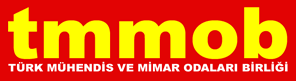 Union of Chambers of Turkish Engineers and Architects (TMMOB)Please note that the following texts related to the Union of Chambers of Turkish Engineers and Architects have been obtained from this web page: https://www.tmmob.org.tr/en/page/aboutGeneral InformationEstablishment and the ObjectivesThe Union of Chambers of Turkish Engineers and Architects (TMMOB) was established in 1954 by the Law 7303 and the Decree-Laws 66 and 85 amending of the Law 6235. TMMOB is a corporate body and a professional organization defined in the form of a public institution as stated in the Article 135 of the Constitution.TMMOB is maintaining its activities with its 24 Chambers, 213 branches of its Chambers and 50 Provincial Coordination Councils. Approximately, graduates of 91 related academic disciplines in engineering, architecture and city planning are members of the Chambers of TMMOB.The objectives of TMMOB listed in the Law on the Union are as follows:To separate engineers and architects to professional branches, with the condition of being within the framework of laws and regulations and in accordance with the present conditions, requirements and possibilities and to also establishes Chambers for the group of engineers and architects, whose professional or working areas are similar or the same.To satisfy the common needs of engineers and architects, to facilitate the professional activities and to ensure the development of the professions in accordance with the common benefits, to sustain professional discipline and ethics relations so as to ensure honesty and trust in the relations among colleagues and their relations with public. In addition, TMMOB takes all necessary initiatives and organizes activities aiming to protect interests of public and country; protect environment, historical sites, and cultural heritage; increase agricultural and industrial production; detect, save, and operate the natural resources and contribute to the technical and artistic development of the country.In issues related with professions and its interests, TMMOB cooperates with official institutions and other organizations, and hence provides help and voices its proposals. It examines entire legislation, norms, scientific specifications and standart contracts and similar and relevant scientific documents related to profession and make suggestions concerning their amendment, improvement or re-application.Parallel to the relations of its chambers with equivalent institutions, TMMOB is a member of the WFEO- World Federation of Engineering Organizations.TMMOB aims to represent the engineers and the architects of our country in professional, economic, social, and cultural areas; protect and improve their rights and interests on the basis of the common interest of our people; ensure their professional, social and cultural development; and provide a common ground to use their professional experiences for the benefit of public. In this respect, it is crucially important to comprehend, interpret, and then inform the public on the social, political, and economic dimensions of the developments in their professional areas and in policies concerning their professions. It is also necessary to prepare suggestions concerning the formulation of such policies for the common benefit of the public and to struggle for the enforcement of them. However, the main condition of such developments is the creation of a democratic and independent Turkey in general terms and the Union is determined to maintain and activate its studies in an integrated approach for the realization of this basic aim.The Establishment of TMMOB and the ChambersAfter the enactment of the Law 6235 on TMMOB, the First General Assembly was gathered between October 18-22, 1954. This General Assembly was constituted by some of the previous delegates of organizations mentioned above. In the first meeting, the regulation of TMMOB was accepted and the establishment of the chambers mentioned below was decided: Chamber of Electrical Engineers, Chamber of Naval Arch‘s and Marine Engineers, Chamber of Marine Engineers, Chamber of Surveying Engineers, Chamber of Civil Engineers, Chamber of Chemical Engineers, Chamber of Mining Engineers, Chamber of Mechanical Engineers, Chamber of Architects, Chamber of Forestry Engineers, Chamber of Agricultural Engineers.The chambers established after the First General Assembly and their establishment dates are as follows:Chamber of Marine Engineers in 1960, Chamber of City Planners in 1968; Chamber of Physics Engineers, in 1970; Chamber of Metallurgical Engineers, in 1970; Chamber of Meteorological Engineers, in 1970; Chamber of Petroleum Engineers, in 1970; Chamber of Geological Engineers, in 1974; Chamber of Interior Architects, in 1976; Chamber of Geophysical Engineers, in 1986; Chamber of Environmental Engineers, in 1992; Chamber of Textile Engineers, in1992; Chamber of Landscape Architects, in 1994; Chamber of Food Engineers, in 1996 and Chamber of Computer Engineers, in 2012.THE FUNDAMENTALS AND THE WORKING PERCEPTIONFundamentalsTMMOB and the member Chambers of the Union;are professional democratic mass organizations.are democrat and patriot characterare for labor and people.are anti-imperialist and oppose the New World Order theories, racism and reactionism.Go beyond the narrow definition of politics; and regard every aspect of the life as a part of politics,are for peace.oppose abuses of human rights and encourage the protection of human dignity.protect their organizational independence in any condition; their members and scientific studies are the only sources of their strengthaccept that the problems of the profession and the colleagues cannot be separated from the general problems of the people and the country.implement democratic centralist methods in the formation and implementation of the policies.are democratic and participatory in the decision-taking processes.Together with the member Chambers, TMMOB regulates the fields of profession of engineers, architects and city planners; protects the interest of both its members and people.determine the current situation of industrialization and democratization and provide policies and proposals for possible solutions.make efforts for the democratization of the country.without any hesitation, take part in the efforts for the formation of public opinionare in cooperation with the democratic mass organizations and non-governmental organizations in a democratic way.Working PerceptionTMMOB and the member chambers have a working perception on the basis of following norms:TMMOB is not a Union of privileged engineers and architects, isolated form the rest of the society; on the contrary, it is a part of the society and in contact with it.Instead of narrowing the field of the representative democracy and following formal procedures, TMMOB and member chambers are inclined to make efforts to strengthen mechanisms for open discussion, common production and management.In contrast with the authoritarian, unchecked, and unquestionable administration methods of the rent capital groups, they encourage to strengthen democracy within organization; in which participation mechanisms other than regular elections are also implemented.As they are mass organizations rather than being the ones of professionals and specialists, they perform their activities by depending on its organs.In contrast with the narrow understanding of politics, they are not outside but just in the middle of the politics; do politics any time and in any condition and try to make it the dominant understanding of the entire structure.Their relations with members come before relations with state and the dominant groups; they are hospitable to any cooperation and dialogue with state authorities, yet reject collaborationist approaches.They reject service production, which causes the deformation of functions of the organization. On the contrary, they make regulations, constitute norm and standards that improve the quality of the services that members provide; and supervise them aiming to serve their progress.The understanding, which rejects contrasting the dominant group and dominant discourse of theirs, is refused; in the contrary, they ensure the authorization of the members in decision-making and discussions.They reject the understanding based on taking a part in the public hierarchy and linking all their activities to that hierarchy. Instead, they aim to sustain and improve the respectful position of the organization in the society; and determine the activities of the organization by internal dynamics and decisions.In contrast with specialization tendencies, which emphasize more on the feature of being a professional organization rather than being a democratic mass organization; they insist on and enforce the understanding of being a "professional-democratic mass organization".Rather than only emphasizing on meaningless hierarchic equality, they take the functionality of an institution in the society as the criteria in their relations with any institution and organization.They do not exclude problems of any of their members. However, as wage earning engineers and the architects constitute the majority of their members, they strengthen their relations with both wage earners and their organizations.They strengthen international relations of the organization.They observe and understand the world, country and the life itself; and produce and enforce policies accordingly.6235 Numbered Turkish Engineer and Architect Chambers Union LawLegislation Number: 6235Admission Date: 27 January 1954Published Official Gazette: Date: 4 February 1954 Issue: 8625Published Rule: Array: 3 Volume: 35 Page: 280I – CHAMBERS UNIONArticle 1 – (Amendment: 19/4/1983 – KHK 66/1 Art)Turkish Engineer and Architect Chambers Union as a legal entity collecting master architects, engineer msc, architects and engineers within the boundaries of Turkey who are authorized by law to exercise their profession and art within the organization is established.Chief Office of the chambers and unions that are professional organizations with public institution status is located in Ankara.Article 2 – (Amendment: 19/4/1983 - KHK 66/2 Art)Foundation purposes of the union with activities and jobs that cannot be performed are shown below.Foundation Purpose of the Uniona -Separation of engineers and architects into different specialization branches and determining establishment of chambers for each branch;By this means collecting members of the same profession within the body of a chamber; establishing the chief office of the Chamber which does not have enough members for positions like administrative committee, court of honour and auditors in a location decided by Board of Directors;b - Fulfilling the common necessities of the members of engineer and architect professions, expedition of the occupational activities, development of the professions in accordance to general interests, engaging in all initiatives and activities deemed necessary to protect occupational discipline and ethics and to establish honesty and trust with members of the profession in the relations with each other and public;c – Cooperation with official seats regarding profession and interests to provide necessary assistance and proposals, analyzing entirety of legislation norms and technical specifications regarding profession and providing observations and opinions to those concerned.(Amendment: 18/6/1997 - 4276/6 Art) Union and bodies cannot participate in actions outside the scope of their foundation purposes.Article 3 (Amendment: 27/5/1959 - 7303/1 Art)These are the administrative bodies of the union:a – Union Board of Directors;b – Union Board of Administration;c – Court of Honour;Article 4 (Amendment first subsection: 6/9/1983 - KHK 85/1 Art)Union Board of Directors is consisted of delegates chosen by the chambers every two years, from among seniors of the profession of at least 10 years, in proportion to %2 of the total member count, being at least three and no more than a hundred. Board of directors are gathered by the majority of the exact members count and takes resolutions by the majority. In the case of not being able to constitute majority in the first meeting, majority is not required for the second meeting. It is mandatory for members to attend and vote for the meetings concerning election progress of Board of Directors and those who do not attend and vote without a valid excuse are penalized by the Court of Honour.(Amendment: 27/5/1959 - 7303/1 Art) These are the duties of Board of Directors:a – Passing resolutions concerning organization purpose of the Union;b – Searching for fields regarding development of the profession and necessary activities and fixating basis for those matters;c – Examining operations and accounts of the Board of Administration and giving instructions;d – Admitting income and expense budgets;e – Appointment of the permanent or temporal, paid or unpaid agents and fixating their fees;f - (Amendment: 6/9/1983 - KHK 85/1 Art) Electing Board of Administration, Court of Honour and Union Overseers and their substitutes by secret votes.Chambers which does not pay Union shares cannot participate in Board of Directors meetings.Article 5 – (Amendment: 19/4/1983 - KHK - 66/4 Art)Union Board of Administration is consisted of members chosen by Board of Directors, from among delegates of each present Chamber in the general assembly with the purpose of having one representative for each Chamber.Board of Administration elects a chairman, vice chairman and accountant amongst themselves with secret vote. In case of a member leaving Board of Administration, substitute member of the same Chamber replaces the member.Article 6 – Duties of the Union Board of Administration:Executing resolutions taken by Board of Directors, controlling and expediting the practices of the Chambers, ensuring proper usage of the rights and authorities given by this law and representing the Union outside and within.Article 7 – (Amendment: 27/5/1959 - 7303/1 Art)Union Public Clerk is appointed by Union Board of Administration with the duty of implementing resolutions of Board of Directors and Board of Administration and union practices.Public Clerk attends meetings of Board of Administration and gives opinions, but, cannot participate in vote.Article 8 – (Amendment: 19/4/1983 - KHK - 66/5 Art)Court of Honour is founded by five main members chosen by the Board of Directors amongst delegates by secret vote. Five substitute members are chosen separately.Article 9 – Duration of the main and substitute members chosen for Court of Honour is two years. Members whose duration is over can be re-elected.Article 10 – Court of Honour assembles with count of members and takes resolution by majority. Court of Honour investigates resolutions of Chamber Board of Discipline and objections stemming from them on documents, confirms with declaration of necessary reasons, overrules or returns the file to the concerned chamber.In the case of Chamber Board of Discipline insisting on their verdict, final judgment belongs to the Court of Honour.Article 11 –(Amendment: 19/4/1983 - KHK - 66/6 Art)Ministry of Public Works summons the Court of Honour for a meeting when necessary. Turkish Engineer and Architect Chambers Union is obligated to ensure the announcement and execution of the resolutions taken by the Court.Article 12 – (Amendment: 27/5/1959 - 7303/1 Art)These are the Union incomes:a – Shares fixated by the Board of Administration in accordance to total registered members each year for each member and paid by the Chamber’s budget;b – Exceptional grants made by Chambers;c – Publication incomes;d – Aids and donations;e – Miscellaneous incomes.II – CHAMBERSArticle 13 - (Turkish Engineer and Architects Chambers) can be founded where it deemed necessary by the Board of Directors.Article 14 – (Amendment: 27/5/1959 - 7303/1 Art)Each specialization branch opens a single chamber. Engineers and architects with different specialization and field of business; will only register to chambers in relation with their specialization and field of business.Article 15 – For being a true member of chambers, it is required to have Turkish Republic citizenship and legal authority to perform profession and art within Turkish borders.Article 16 – Forest and agriculture professional engineers and engineers can be included in the Union by establishing a chamber with the resolution by Board of Directors of the guilds they belong to.Article 17 – Members of a specialization that does not have enough numbers for organization of a chamber are imported to the chamber closest to their specialization by the resolution of Board of Directors.Article 18 – Each chamber can establish branches and form agencies at places designated and fixated by their own board of directors.Article 19 - (Amendment: 19/4/1983 - KHK - 66/7 Art)Chambers are only obligated for duties concerning their own chambers determined by the Board of Directors for the purposes stated by the 2nd article of this law.(Amendment: 18/6/1997 - 4276/7 Art) Chambers and bodies cannot participate in actions outside the scope of their foundation purposes.Article 20 - These are the administrative bodies of the chambers:a) Chamber Board of Directorsb) Chamber Board of Administrationc) Chamber Board of DisciplineArticle 21 – (Amendment: 27/5/1959 - 7303/1 Art)Branch Board of Directors is consisted of true members registered to that branch and chamber board of directors are consisted of true members registered to that chamber.(Add.: 6/9/1983 - KHK 85/2 Art)Branch and chamber board of directors are gathered by the majority of the exact member count and takes resolutions by the majority. In the case of not being able to constitute majority in the first meeting, majority is not required for the second meeting. It is mandatory for members to attend and vote for the meetings concerning election progress of the Board of Directors and those who do not attend and vote without a valid excuse are penalized by the Chamber Board of Discipline.Article 22 – Duties of the Chamber Board of Directors:a) Taking resolutions regarding organization purpose of the chambers, examining operations of the Chamber Board of Administration and giving instructions, investigation of the accounts and making the budgets;b) Electing Chamber Board of Administration, Board of Discipline members and substitutes along with overseers.c) Electing main and substitute delegates suitable for Union Board of Directors.(Add.: 19/4/1983 - KHK - 66/8 Art) Resolutions of Board of Directors are confirmed with a record.Record is signed by Board of Directors Chairmanship Council and sent to Turkish Engineer and Architect Chambers Union.Article 23 – (Amendment: 27/5/1959 - 7303/1 Art)Chamber Board of Administration consisted of five or seven members chosen by the chamber board of directors.Board of Administration elects a chief, deputy chief, clerk and accountant amongst themselves with secret vote.Article 24 – Duties of the Chamber Board of Administration:Implementing resolutions taken by Board of Directors, using rights and authorities given my law properly and ensuring communication and cooperation between the chamber and Union.Article 25 – Chamber Board of Discipline is consisted of five persons chosen by chamber board of directors for two years.Chamber Board of Discipline assembles with count of members and takes resolution by majority.Article 26 - For the members of the profession registered to chambers who behave contrary to this law, who cause loss on purpose or with neglect in activities regarding the profession or those not obeying the contract they negotiated and those whore are confirmed violating professions honor and dignity, disciplinary punishments declared below are given by the board of discipline of the chamber they registered to:a – Written warning;b – Penalty fine ranging from (25) liras to (100) liras;c – Penalty fine ranging from (100) liras to (1000) liras;ç – Restraint from exercising independent art from 15 days to 6 months;d – Extraction from the chamber.There is no line of order for these punishments. The punishment is given in accordance to the nature and consequences of the incident constituted.Article 27 – Written warnings and penalty fines as much as (100) liras given by board of discipline are absolute and …………….. (*)Objections can be raised to Court of Honour regarding punishments in (c – ç -d) clauses of Article 26 within 15 days through chamber board of administration and these punishments cannot be executed without approval from Court of Honour.Article 28 – (Amendment: 19/4/1983 - KHK - 66/9 Art)Those extracted from the chamber indefinitely, and those restrained from exercising art within the time they are restrained, cannot perform professional activity in any manner or form. These are announced by Turkish Engineer and Architect Chambers Union to the all concerned positions and institutions immediately.Article 29 – If those restrained from exercising art temporarily continue exercising their art, punishment is raised as much again.Article 30 – Those who do not pay all kinds of chamber dues and other penalty fines to the chamber they are affiliated within 30 days starting from notification are prosecuted according to rules of Enforcement and Bankruptcy code.(*)Line within the bracket (no authority can be appealed) is rescinded with the 19/7/1963 dated and E. 1963/112, K. 1963/196 numbered law by judgment of the Constitutional Court.Article 31 – Resolution of extradition from the chambers can only be taken about individuals who lost their civil rights according to public verdicts and those deemed absolutely necessary to be suspended from profession.Article 32 – (Amendment: 27/5/1959 - 7303/1 Art)Incomes of the chamber are:a – Registration fees of members;b – Yearly contributions of members;c – Charges in return for services;ç – Credential charges;d – Publication revenues;e – Aids and donations;f – Penalty fines;g – Profits originating from participations;h – Five percent of the money those mentioned in dispatches and took place at professional competitions and selected for jury will receive;ı – Miscellaneous incomes.III – PUBLIC PROVISIONSArticle 33 – Individuals belonging to engineering and architecture professions in Turkey have obligation register in a chamber appropriate for their profession and keep their member qualifications in order to tend dealings requiring exercise of their profession or performing occupational schooling.(Amendment: 19/4/1983 - KHK - 66/1O Art)Enrolling of engineering and architecture profession members working primary and continuously in State Institutions and Organizations, State Owned Enterprises and Public Economic Organizations to a chamber related to their profession and specialization is arbitrary. Nevertheless, they are obligated, from a professional viewpoint, to the duties of colleagues registered to a chamber and have the same rights while performing activities for the sake of their assignments. In these matters, resolutions regarding members of Turkish Armed Forces are reserved.Article 34 - (Amendment: 27/2/2003-4817/26 Art)Foreign contractors and entities, on tasks concerning engineering and architecture they contracted along with a domestic company or on their own initiative with Government agencies, private institutions or individuals in Turkey, can employ international experts on the condition of being exclusive to this task only, by receiving opinion of Ministry of Public works and Chambers Union and with the permit from Ministry of Labor and Social Security.Article 35 - (Amendment: 27/2/2003-4817/27 Art)On tasks outside the scope of article 34, foreign professional engineers, engineers, professional architects and architects can be employed by receiving opinion of Ministry of Public works and Chambers Union and with the permit from Ministry of Labor and Social Security.Article 36 – Foreign profession members who came according to article 34 and 35, in the case of staying in Turkey for more than a month, are registered as temporary members in the chamber closest to their specialization.Article 37 – Professional engineers, professional architects, engineers and architects can not use any other title than that is given by law.Article 38 - Professional engineers, professional architects, engineers and architects who does not comply with obligations stated by article 34 and 35 of this law are prohibited from professional activities in Turkey.Article 39 – Resolutions of this law are applied with a regulation by citation of entrepreneur committees and approval of Union Board of Directors.Additional Article 1 – (Add: 19/4/1983 - KHK - 66/12 Art)Attending international meetings and assemblies in order to represent Turkish Engineer and Architect Chambers Union depends on having permission from Ministry of Public Works. Before the permission is granted, opinions may be received from Ministries of Internal and Foreign Affairs or other concerned Ministries in accordance with topic of the meetings and assemblies.Additional Article 2 – (Add: 19/4/1983 - KHK - 66/12 Art)Procedures regarding elections of branches of Turkish Engineer and Architect Union and Chambers with secret vote statutory by this enactment are executed under judiciary oversight by rudiments below.A List designating members or delegates participating in election along with a letter prescribing meeting’s agenda, location, day, hour and terms regarding the gathering for a second meeting in case of not having majority is entrusted as three copies to the judge who is chairman of the county board of election on said location at least fifteen days before the general meeting where election will take place. In case of a location having more than one County Board of Election, functionary judge will be designated by Supreme Electoral Council. It is obligatory to designate meetings date by taking into consideration the other topics included in agenda of the meeting in a way the negotiations will be concluded until a Saturday evening and elections taking place between nine a.m – five pm on Sunday.Judge, after fixing faults if there are any, by sending for and examining related records and documents when necessary, approves the list designating members of engineering and architecture profession who will participate in election and other terms designated in clause above. Approved list and terms regarding the meeting is declared on bulletin boards of the Turkish Engineer and Architect Chambers Union and related Chamber for three days.Any complaints regarding the list is examined by the judge and concluded in an absolute matter in at most two days.List finalized in this manner and other terms regarding the meeting is approved and sent to Turkish Engineer and Architect Chambers Union or related Chamber.Judge assigns a board of election consisted of a chairman and two members amongst public officials or members of engineering and architecture profession who are not candidates. Likewise designates three substitutes. In the absence of chairman of board of election, oldest member acts as the chairman of the board.Board of Election is obligated to administration and execution of the election according to the terms prescribed by the law and assortment of the votes, these duties continue uninterrupted until the election and assortment actions are concluded.In the case of participating members count being more than four hundred, one ballot box is provided for each four hundred individuals and a board of election is formed for each ballot box. Surplus of members to a hundred is not taken into account in ballot box count. Tools and materials used in elections are provided by county board of election and locations of the ballot boxes are designated by the judge.In the end of election period, election results are established with official records and signed by election board members and chairman. In the case of more than one ballot box, records are combined by the judge. Temporary election results are declared by putting up a copy of the record in election place. Used votes and other documents along with a sample of the record are entrusted to the county board of election chairmanship to keep in for three months duration. Complaints against elections results within two days of election procedures continuation and forming of official records are examined by the judge the same day and concluded absolutely. Right after exceeding complaint period and concluding complaints, judge declares final results in accordance to terms above and reports to Turkish Engineer and Architect Chambers Union and concerned Chamber.(Amendment: 6/9/1983 - KHK - 85/3 Art) Voting progress is executed by secret vote open assortment terms. Members whose name is not on the list cannot vote. Votes are cast after voters identity is confirmed by a document given by chamber, Turkish Engineer and Architects Chambers Union or official institute and signing the spot in front of the name located on the list. Votes are cast by writing on papers with a seal of county board of election and given separately for each election by chairman of election board during voting progress and placing them in sealed envelopes. Votes written on different papers or placed in envelopes without a seal are invalid. In election of delegates, printed lists can be used.In the case of judge ruling on cancelation of the election with the reason of irregularity on a scale of effecting the results or practice against the law, designates a Sunday to renew the election at a time no less than one or no more than two months and reports to Turkish Engineer and Architect Chambers Union. On this day, only the election takes place and election procedures are executed by terms according to this article and prescribed by this law.A fee is paid to the judge who is chairman of county board of elections and to the chairman and members of election board in accordance with the terms of the Law on Basic Provisions on Elections and Law about Register of Electors.This fee and other election expenses are afforded from the budget of the Union and Chambers.Any crime committed against election board chairman and members are punished as crimes committed against State officials.For those not complying with measures taken by judge and election boards for the purpose of execution of election in order and vigorously, disciplinary punishments in accordance with the significance of the action are given written in this Law.Additional Article 3 – (Add.: 19/4/1983 - KHK - 66/12 Art)Administrative and financial audits are performed upon Turkish Engineer and Architect Chambers Union by the Ministry of Public Works and upon Chambers in accordance with their specialization branches by the ministries concerned. Concerned Ministries are fixated by Ministerial Council Enactments.Additional Article 4 – (Add: 19/4/1983 - KHK - 66/12 Art)(Amendment first clause: 18/6/1997 - 4276/8 Art) Dismissal and replacement of responsible officials of the Union and chambers who acts outside the scope of their purpose is determined by civil courts of general jurisdiction with simple entry proceedings by the request from Ministry of Public Works or Chief Public Prosecutor’s Office of the location and the case is concluded in three months at the latest.Branches dismissed from the office are replaced with new members in a month at the latest. Those chosen complete the period of the former.Functionary branches of the Union and Chambers are obligated to comply with the dispositions of concerned Ministries about their resolutions and procedures statutory by this law in accordance with the enactment.Sentences of clauses above is executed on branches which does not carry out dispositions of concerned Ministries without a legal basis or taking resolutions qualified as mutiny on older resolutions or not complying with procedures deemed mandatory by law despite notification by Ministry.Penal responsibilities written in law of chairman and members of branches dismissed from the office are reserved. Dispositions of the branches that caused dismissal from office according to clause above are void.(Amendment: 18/6/1997 - 4276/8 Art) Nevertheless, in the case of national security, committing crime or preventing continuity of a crime or when there is inconvenience of delay when apprehension deemed necessary, Union and chambers can be prohibited from activity by the governor. Resolution of prohibition of activity is submitted to approval of commissioned judge within twenty-four hours. Judge declares judgment within forty-eight hours; otherwise, this administrative resolution ceases to have effect by itself. (*)Additional Article 5 – 7 (Revoke: 29/6/2001 - 4708/ 13 Art)Temporary Article 1 - All professional engineers, professional architects, engineers and architects present in Turkey are obligated to fill and deliver a statement taken from Public Works Department to a Public Works directorate or directly to the Public Works Department within two months starting from publication date of this law.(*) This clause is reorganized and processed in the text as clause six by combining article 8 of the 18/6/1997 dated and 4267 numbered law and sixth and seventh clause.Temporary Article 2 – Delegation consisted of two members sent from each occupational union operating in aforementioned date and five members assigned by Public Works Department is gathered in Public Works Department within a month starting from publication date of this law by disposition of Public Works Department. Within three months starting from publication date of this law, completes and announces preparations for chambers that will be founded by Chambers Union Regulations and other preparations necessary for the first meeting of board of directors. Within six months starting from publication date of this law, unions operating at that date gathers their board of directors and elects delegates based upon five percent of their registered members so as to not being less than three and reports their name and addresses to Public Works Department. Delegates elected by the unions are invited to the meeting by the Department sending written invitations to each. This delegation constitutes first Board of Directors of Turkish Engineer and Architect Chambers Union.Board of Directors elects a chief, two deputy chiefs, and four clerks for the administration of the meeting. This committee takes resolutions by majority. However, for the resolutions regarding Regulation, two-thirds majority is required.Temporary Article 3 – Duties of the First Chambers Union Board of Directors:a – Negotiation and admittance of the Chambers Union Regulation prepared by entrepreneur committee;b – Investigation and assignment of the necessary chambers to be established and chambers preparedby entrepreneur committee and members of a specialization of which forming a chamber is not possible;c – Electing Chambers Union Board of Administration and their substitutes;ç - Electing Chamber Union Public Clerk and Overseers;d – Electing members of Court of Honour and their substitutes;Temporary Article 4 (Add. 27/5/1959 - 7303/1 Art)Union Board of Administration is obligated to adapt the status of regulations and instructions of union and chambers according to verdicts of this law, bringing chief offices of chambers abroad to Ankara, transferring those registered to chambers outside the scope of their specialization and field of business to the chamber they belong and applying sentences of article 38 of the law numbered 6235 on those not complying with these matters.Temporary Article 5 – (Add: 27/5/1959 - 7303/1 Art)Accrued liabilities by the date this law goes into effect are collected.Temporary Article 6 – 7 (Add.: 9/6/2000 - KHK - 601/3 Art; Revoke: 29/6/2001 - 4708/ 13 Art)Article 40 – This law goes into effect beginning from its publication date.Article 41 – (Amendment: 19/4/1983 - KHK - 66/11 Art)Verdicts of this law are carried out by the Cabinet Council.NoNamePosition at OMOPosition Outside of OMOGraduate Program1Hasan TÜRKYILMAZPresidentChief Inspector-General Directorate of ForestsForest Engineer2Ahmet KARAVice PresidentChief InspectorGeneral Directorate of ForestsForest Engineer3Mehmet ÜSTÜNYERSecretaryDirectorSub-Regional Directorate of AnkaraGeneral Directorate of ForestsForest Engineer4İsmail Hakkı GÜNEYAccountantEngineerGeneral Directorate of ForestsForest Engineer5Özgür BALCIMember of the Board-Responsible for International Cooperation and Occupational IssuesDeputy Head of DepartmentGeneral Directorate of ForestsForest Engineer6Mesut GÜLERMember of the BoardPublication-Promotion-Media-Social Relations TopicsDeputy Head of DepartmentGeneral Directorate of ForestsForest Industrial Engineers7İsmail Cengiz METİNMember of the BoardDivision DirectorGeneral Directorate of ForestsForest EngineerNoCountryName of the NGOWeb Page1AlbaniaALBAFOREST CENTERwww.albaforest.com 2AzerbaijanNatural Wealth and Ecology Workers Trade Union Republic Committeehttp://ahik.org3Federation of Bosnia and HerzegovinaThe Association of Hunting Organizations in Bosnia and Herzegovinahttp://www.slobih.ba/4Federation of Bosnia and HerzegovinaThe Independent Trade Union of Forestry, Wood Processing and Paper of Bosnia and Herzegovina-http://ssspdp.ba/5Federation of Bosnia and HerzegovinaForestry Association of  Federation of Bosnia and Herzegovinahttp://usitfbih.ba/6Federation of Bosnia and HerzegovinaBeekeepers Union of Sarajevo7FranceThe International Association for Mediterranean Forests (AIFM)http://aifm.org/en8KyrgyzstanKYRGYZ ASSOCIATION OF FOREST AND LAND USERShttp://www.landuse-association.kg/  9HungaryThe Trade Union of Forestry and Wood  Industry Workershttp://efdsz.hu/10RomaniaSILVA TRADE UNION FEDERATIONhttps://federatiasilva.ro/11RomaniaThe “Forest Progress” Societyhttp://progresulsilvic.ro/12TurkeyAssociation of Forestry Facultieshttp://www.orfamder.org/13TurkeyÖZ ORMAN-İŞ TRADE UNION OF FOREST, AGRICULTURE, HUNTING AND FISHERY of the Republic of Turkeyhttp://www.ozorman-is.org.tr14TurkeyTOÇ BİR-SEN | Trade Union of Agriculture and Forest Civil Servants Associationhttps://www.tocbirsen.org.tr/The Chamber of Forest Engineers of DECLARATION OF INTENTIONNatural Wealth and Ecology Workers Trade Union Republic Committee ofTurkeyAzerbaijan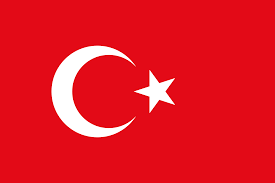 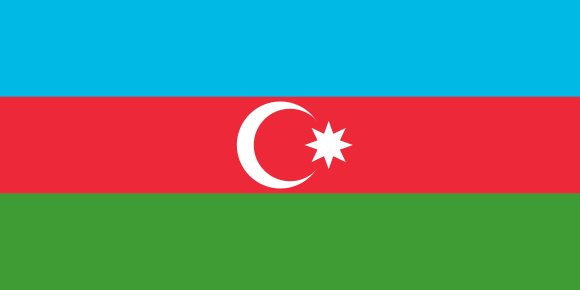 The Chamber of Forest Engineers of TURKEYNatural Wealth and Ecology Workers Trade Union Republic Committee of AZERBAIJANHasan TÜRKYILMAZPresidentTelman QULIYEV ChairmanYönetmeliğin Yayımlandığı Resmî Gazete'ninYönetmeliğin Yayımlandığı Resmî Gazete'ninYönetmeliğin Yayımlandığı Resmî Gazete'ninTarihiTarihiSayısı12/7/200612/7/200626226Yönetmelikte Değişiklik Yapan Yönetmeliklerin Yayımlandığı Resmî Gazete'ninYönetmelikte Değişiklik Yapan Yönetmeliklerin Yayımlandığı Resmî Gazete'ninYönetmelikte Değişiklik Yapan Yönetmeliklerin Yayımlandığı Resmî Gazete'ninTarihiTarihiSayısı1-10/9/2008269932-14/6/2012283233-26/9/2014291314-9/9/201629826The Official Gazette of the RegulationThe Official Gazette of the RegulationThe Official Gazette of the RegulationDateDateNumber12/07/200612/07/200626 226Official Gazettes on which Regulations Amending the Main Regulation are publishedOfficial Gazettes on which Regulations Amending the Main Regulation are publishedOfficial Gazettes on which Regulations Amending the Main Regulation are publishedDateDateNumber1-10/9/2008269932-14/06/201228 3233-09/26/2014291314-09/09/201629 826The Chamber of Forest Engineers………Branch Unified Ballot  GENERAL ASSEMBLY ELECTIONSThe Chamber of Forest Engineers………Branch Unified Ballot  GENERAL ASSEMBLY ELECTIONSThe Chamber of Forest Engineers………Branch Unified Ballot  GENERAL ASSEMBLY ELECTIONSThe Chamber of Forest Engineers………Branch Unified Ballot  GENERAL ASSEMBLY ELECTIONSThe Chamber of Forest Engineers………Branch Unified Ballot  GENERAL ASSEMBLY ELECTIONSThe Chamber of Forest Engineers………Branch Unified Ballot  GENERAL ASSEMBLY ELECTIONSThe Chamber of Forest Engineers………Branch Unified Ballot  GENERAL ASSEMBLY ELECTIONSThe Chamber of Forest Engineers………Branch Unified Ballot  GENERAL ASSEMBLY ELECTIONSBRANCH BOARD OF DIRECTORS PRINCIPLE MEMBERS BRANCH BOARD OF DIRECTORS PRINCIPLE MEMBERS 1 cmThe name of the group participated into this election will be written.FULL NAME WILL BE WRITTEN ( NOTE:   The floor colour of this section will be in the colour of the list of candidates in this Election.The name of the group participated into this election will be written.FULL NAME WILL BE WRITTEN ( NOTE:   The floor colour of this section will be in the colour of the list of candidates in this Election.1 cmThe name of the group participated into this election will be written.FULL NAME WILL BE WRITTEN.(NOTE: The Floor Colour of This Section Will Be in the Colour of the Candidate List of the Group Participating in this Election)The name of the group participated into this election will be written.FULL NAME WILL BE WRITTEN.(NOTE: The Floor Colour of This Section Will Be in the Colour of the Candidate List of the Group Participating in this Election)11 cmThe name of the group participated into this election will be written.FULL NAME WILL BE WRITTEN ( NOTE:   The floor colour of this section will be in the colour of the list of candidates in this Election.The name of the group participated into this election will be written.FULL NAME WILL BE WRITTEN ( NOTE:   The floor colour of this section will be in the colour of the list of candidates in this Election.1 cmThe name of the group participated into this election will be written.FULL NAME WILL BE WRITTEN.(NOTE: The Floor Colour of This Section Will Be in the Colour of the Candidate List of the Group Participating in this Election)The name of the group participated into this election will be written.FULL NAME WILL BE WRITTEN.(NOTE: The Floor Colour of This Section Will Be in the Colour of the Candidate List of the Group Participating in this Election)21 cmThe name of the group participated into this election will be written.FULL NAME WILL BE WRITTEN ( NOTE:   The floor colour of this section will be in the colour of the list of candidates in this Election.The name of the group participated into this election will be written.FULL NAME WILL BE WRITTEN ( NOTE:   The floor colour of this section will be in the colour of the list of candidates in this Election.1 cmThe name of the group participated into this election will be written.FULL NAME WILL BE WRITTEN.(NOTE: The Floor Colour of This Section Will Be in the Colour of the Candidate List of the Group Participating in this Election)The name of the group participated into this election will be written.FULL NAME WILL BE WRITTEN.(NOTE: The Floor Colour of This Section Will Be in the Colour of the Candidate List of the Group Participating in this Election)31 cmThe name of the group participated into this election will be written.FULL NAME WILL BE WRITTEN ( NOTE:   The floor colour of this section will be in the colour of the list of candidates in this Election.The name of the group participated into this election will be written.FULL NAME WILL BE WRITTEN ( NOTE:   The floor colour of this section will be in the colour of the list of candidates in this Election.1 cmThe name of the group participated into this election will be written.FULL NAME WILL BE WRITTEN.(NOTE: The Floor Colour of This Section Will Be in the Colour of the Candidate List of the Group Participating in this Election)The name of the group participated into this election will be written.FULL NAME WILL BE WRITTEN.(NOTE: The Floor Colour of This Section Will Be in the Colour of the Candidate List of the Group Participating in this Election)31 cmNOTE: The diameter of the circle to which the seal is to be applied shall be 2 cmNOTE: The diameter of the circle to which the seal is to be applied shall be 2 cm1 cmNOTE: The diameter of the circle to which the seal is to be applied shall be 2 cm.NOTE: The diameter of the circle to which the seal is to be applied shall be 2 cm.41 cmNOTE: The diameter of the circle to which the seal is to be applied shall be 2 cmNOTE: The diameter of the circle to which the seal is to be applied shall be 2 cm1 cmNOTE: The diameter of the circle to which the seal is to be applied shall be 2 cm.NOTE: The diameter of the circle to which the seal is to be applied shall be 2 cm.51 cmNOTE: The diameter of the circle to which the seal is to be applied shall be 2 cmNOTE: The diameter of the circle to which the seal is to be applied shall be 2 cm1 cmNOTE: The diameter of the circle to which the seal is to be applied shall be 2 cm.NOTE: The diameter of the circle to which the seal is to be applied shall be 2 cm.61 cmNOTE: The diameter of the circle to which the seal is to be applied shall be 2 cmNOTE: The diameter of the circle to which the seal is to be applied shall be 2 cm1 cmNOTE: The diameter of the circle to which the seal is to be applied shall be 2 cm.NOTE: The diameter of the circle to which the seal is to be applied shall be 2 cm.61 cmBRANCH DELEGATESBRANCH DELEGATES1 cmBRANCH DELEGATESBRANCH DELEGATES71 cm1NOTE:   The floor colour of this section in which the Delegate Names are Written will be the colour of the candidate list of the group in this section.1 cm1NOTE:   The floor colour of this section in which the Delegate Names are Written will be the colour of the candidate list of the group in this section.BRANCH BOARD OF DIRECTORS SUBTITUTE MEMBERSBRANCH BOARD OF DIRECTORS SUBTITUTE MEMBERS1 cm2NOTE:   The floor colour of this section in which the Delegate Names are Written will be the colour of the candidate list of the group in this section.1 cm2NOTE:   The floor colour of this section in which the Delegate Names are Written will be the colour of the candidate list of the group in this section.11 cm3NOTE:   The floor colour of this section in which the Delegate Names are Written will be the colour of the candidate list of the group in this section.1 cm3NOTE:   The floor colour of this section in which the Delegate Names are Written will be the colour of the candidate list of the group in this section.11 cm41 cm,,31 cm51 cm,,41 cm,,1 cm,,51 cm,,1 cm,,61 cm,,1 cm,,71 cm,,1 cm,,1 cm1 cmBALLOT FOR THE GENERAL ASSEMBLY OF THE CHAMBER OF FOREST ENGINEERSBALLOT FOR THE GENERAL ASSEMBLY OF THE CHAMBER OF FOREST ENGINEERSBALLOT FOR THE GENERAL ASSEMBLY OF THE CHAMBER OF FOREST ENGINEERSBALLOT FOR THE GENERAL ASSEMBLY OF THE CHAMBER OF FOREST ENGINEERSBALLOT FOR THE GENERAL ASSEMBLY OF THE CHAMBER OF FOREST ENGINEERSBALLOT FOR THE GENERAL ASSEMBLY OF THE CHAMBER OF FOREST ENGINEERSBALLOT FOR THE GENERAL ASSEMBLY OF THE CHAMBER OF FOREST ENGINEERSPrinciple MembersPrinciple MembersSubstitutes MembersSubstitutes Members1 cmTHIS DEPARTMENT WILL ENTER THE POETRY (X)GROUPFULL NAME WILL BE WRITTEN.  ( NOTE: The Floor Color of This Section is Participating in the Selection and ThatIn the Candidate ListWill be)THIS DEPARTMENT WILL ENTER THE POETRY (X)GROUPFULL NAME WILL BE WRITTEN.  ( NOTE: The Floor Color of This Section is Participating in the Selection and ThatIn the Candidate ListWill be)121 cmTHIS DEPARTMENT WILL ENTER THE POETRY (X)GROUPFULL NAME WILL BE WRITTEN.  ( NOTE: The Floor Color of This Section is Participating in the Selection and ThatIn the Candidate ListWill be)THIS DEPARTMENT WILL ENTER THE POETRY (X)GROUPFULL NAME WILL BE WRITTEN.  ( NOTE: The Floor Color of This Section is Participating in the Selection and ThatIn the Candidate ListWill be)221 cmTHIS DEPARTMENT WILL ENTER THE POETRY (X)GROUPFULL NAME WILL BE WRITTEN.  ( NOTE: The Floor Color of This Section is Participating in the Selection and ThatIn the Candidate ListWill be)THIS DEPARTMENT WILL ENTER THE POETRY (X)GROUPFULL NAME WILL BE WRITTEN.  ( NOTE: The Floor Color of This Section is Participating in the Selection and ThatIn the Candidate ListWill be)331 cmTHIS DEPARTMENT WILL ENTER THE POETRY (X)GROUPFULL NAME WILL BE WRITTEN.  ( NOTE: The Floor Color of This Section is Participating in the Selection and ThatIn the Candidate ListWill be)THIS DEPARTMENT WILL ENTER THE POETRY (X)GROUPFULL NAME WILL BE WRITTEN.  ( NOTE: The Floor Color of This Section is Participating in the Selection and ThatIn the Candidate ListWill be)441 cmNOTE: The diameter of the circle where the seal is to be applied is 2 cmwill be .NOTE: The diameter of the circle where the seal is to be applied is 2 cmwill be .551 cmNOTE: The diameter of the circle where the seal is to be applied is 2 cmwill be .NOTE: The diameter of the circle where the seal is to be applied is 2 cmwill be .661 cmNOTE: The diameter of the circle where the seal is to be applied is 2 cmwill be .NOTE: The diameter of the circle where the seal is to be applied is 2 cmwill be .771 cmNOTE: The diameter of the circle where the seal is to be applied is 2 cmwill be .NOTE: The diameter of the circle where the seal is to be applied is 2 cmwill be .CHAMBER HONORARY BOARD PRINCIPLE MEMBERSCHAMBER HONORARY BOARD PRINCIPLE MEMBERSCHAMBER HONORARY BOARD SUBTITUTE MEMBERSCHAMBER HONORARY BOARD SUBTITUTE MEMBERS1 cmTMMOB CHAMBER DELEGATESTMMOB CHAMBER DELEGATESoneOne1 cmone2nd2nd1 cm2ndNOTE:  Delegate names are written in this sectionFloor color, involved in the selection and included in this sectionthe fieldwill be in the color list of thegroup331 cm3NOTE:  Delegate names are written in this sectionFloor color, involved in the selection and included in this sectionthe fieldwill be in the color list of thegroup441 cm"551 cm"CHAMBER MEMBER BOARD MEMBERSCHAMBER MEMBER BOARD MEMBERSCHAMBER AUDIT BOARD RESERVE MEMBERSCHAMBER AUDIT BOARD RESERVE MEMBERS1 cm"oneOne1 cm"2nd2nd1 cm"331 cm"TMMOB BOARD OF DIRECTORS CANDIDATESTMMOB BOARD OF DIRECTORS CANDIDATESTMMOB SUPERVISORY BOARDTMMOB SUPERVISORY BOARD1 cm"oneone1 cm"2ndTMMOB HIGH Honorary Board CandidateTMMOB HIGH Honorary Board Candidate1 cm"3one1 cm"